Gael-TalkLearning Gaelic Year 2Caibideil 2-15Zoom link: https://us02web.zoom.us/j/86793281836?pwd=WXUvQmJJdkxhRHdjaTV4YWxyYTVpQT09Nas fheàrr a’ Ghàidhlig bhriste n’ a’ Bheurla chliste!Better Broken Gaelic than fluent English!A little reminder – We really should pay the piper (mòran taing to those who have!) 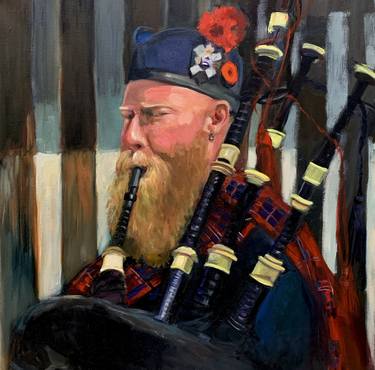 Please send donations for the class to Paypal: profmcintyre@yahoo.comThe amount is up to you, but the suggested donation is $5 per lessonClàr na seachdaine (schedule of the week)Fàilte!Sean fhacal na seachdain –… gaol ’s ceòlMary Fay Shaw – Folksongs of South UistFaclan na seachdaine - faireachdainnSgeul na Seachdaine – An Gruffalo Òran na seachdaine -  Bà bà mo leanabh beagWho says Gaelic isn’t useful? When you get a call from somebody you don’t want to talk to …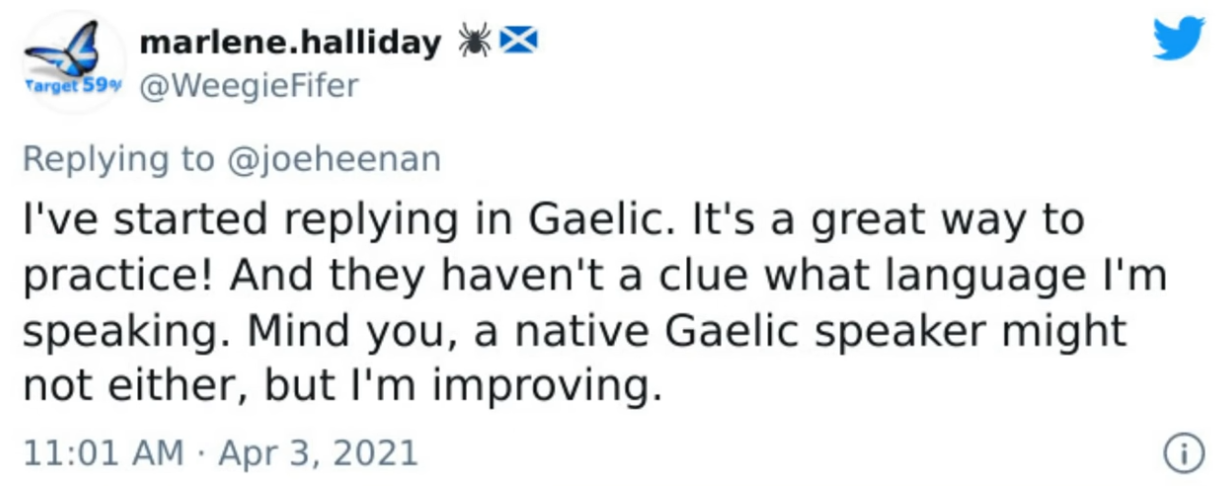 Sean fhacal na seachdaineThig crìoch air an t-saoghal, ach mairidh ceòl is gaol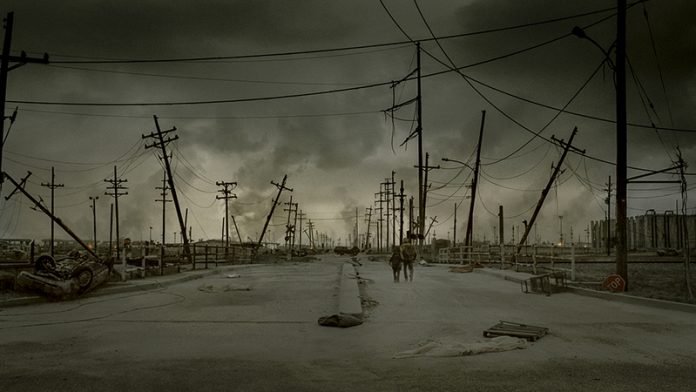 The end of the world will come, but love and music will endure.A note of remembrance for one of the people who have helped our music endure …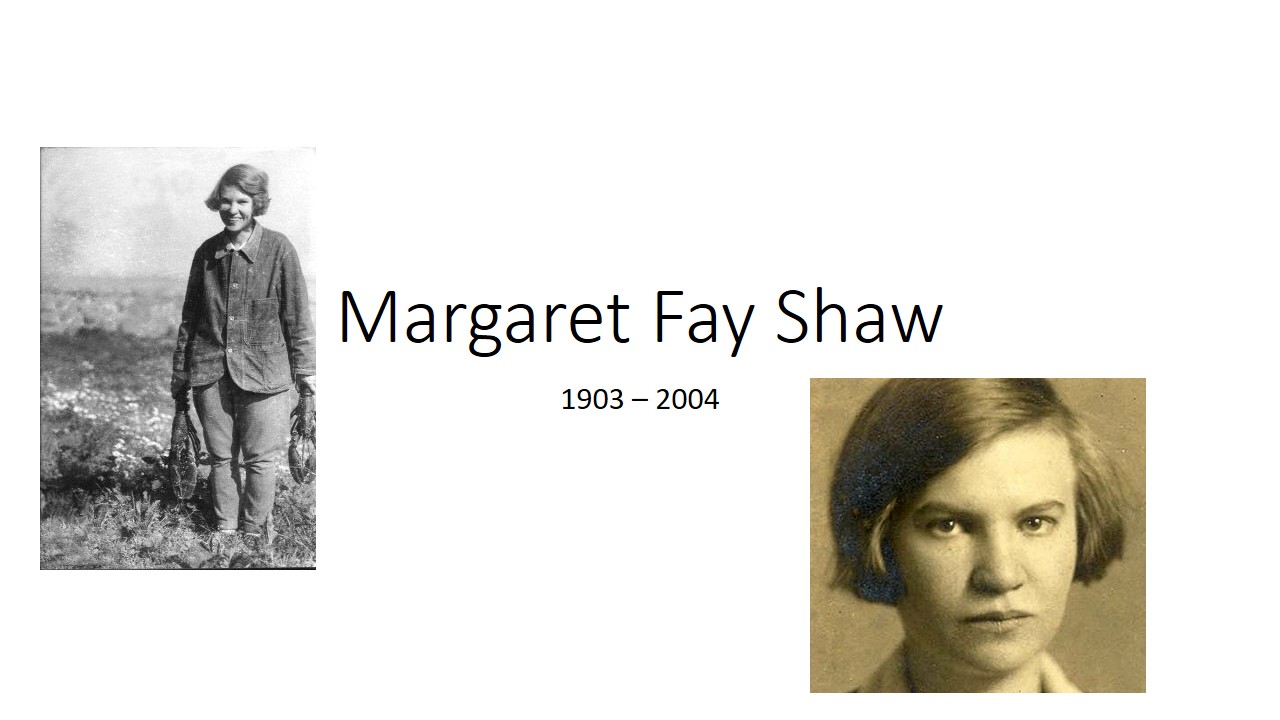 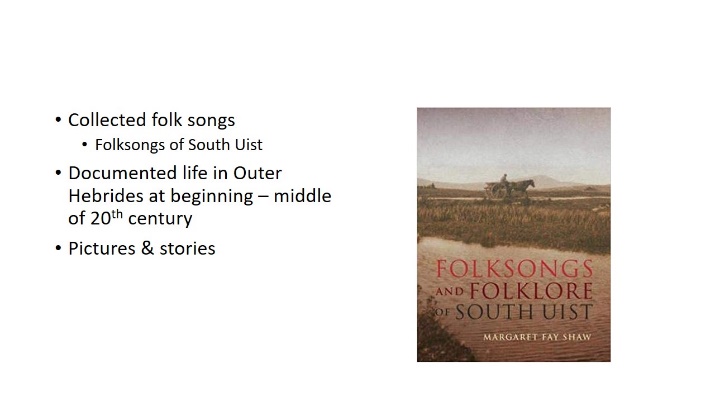 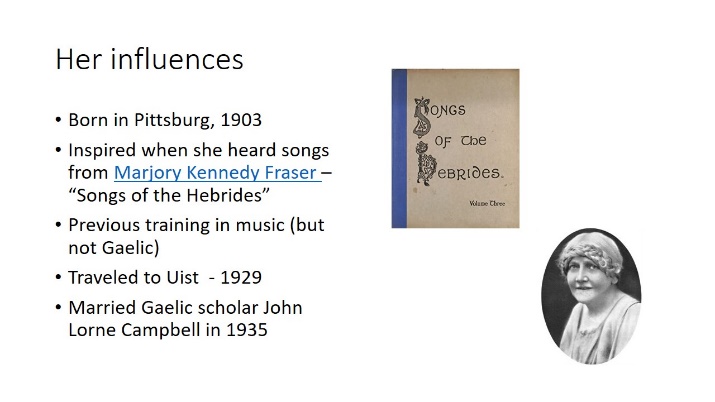 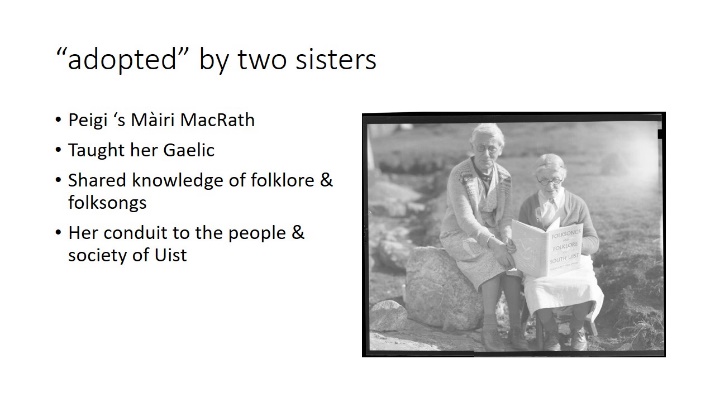 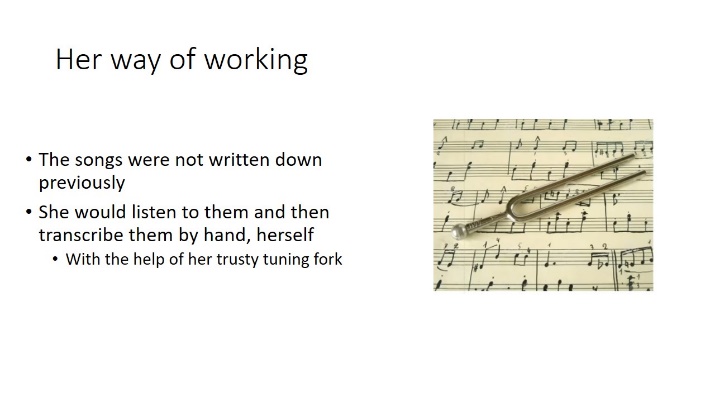 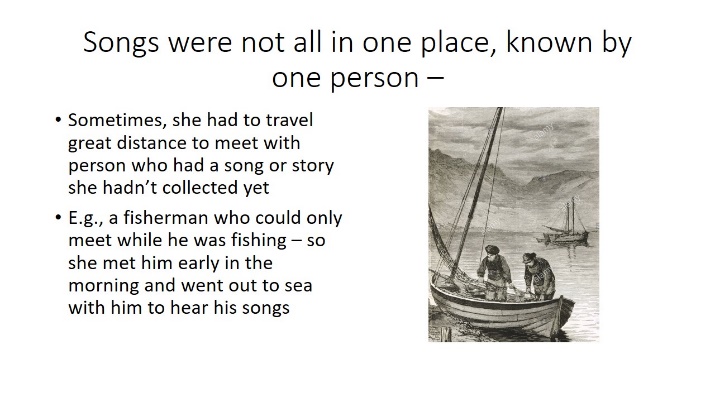 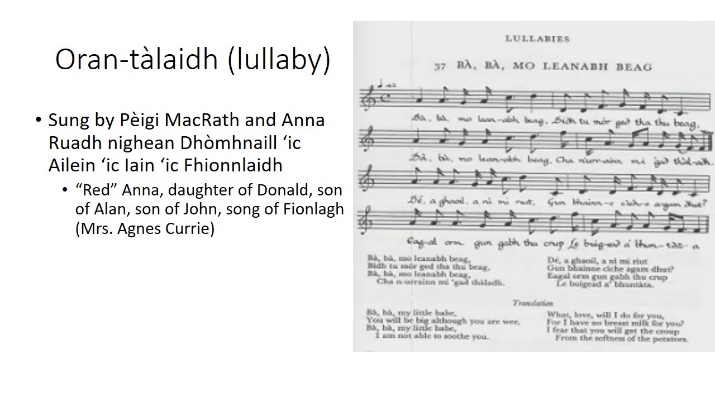 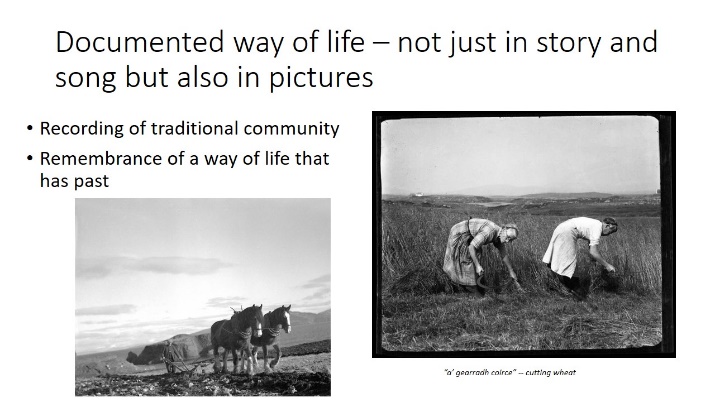 Faclan na seachdaine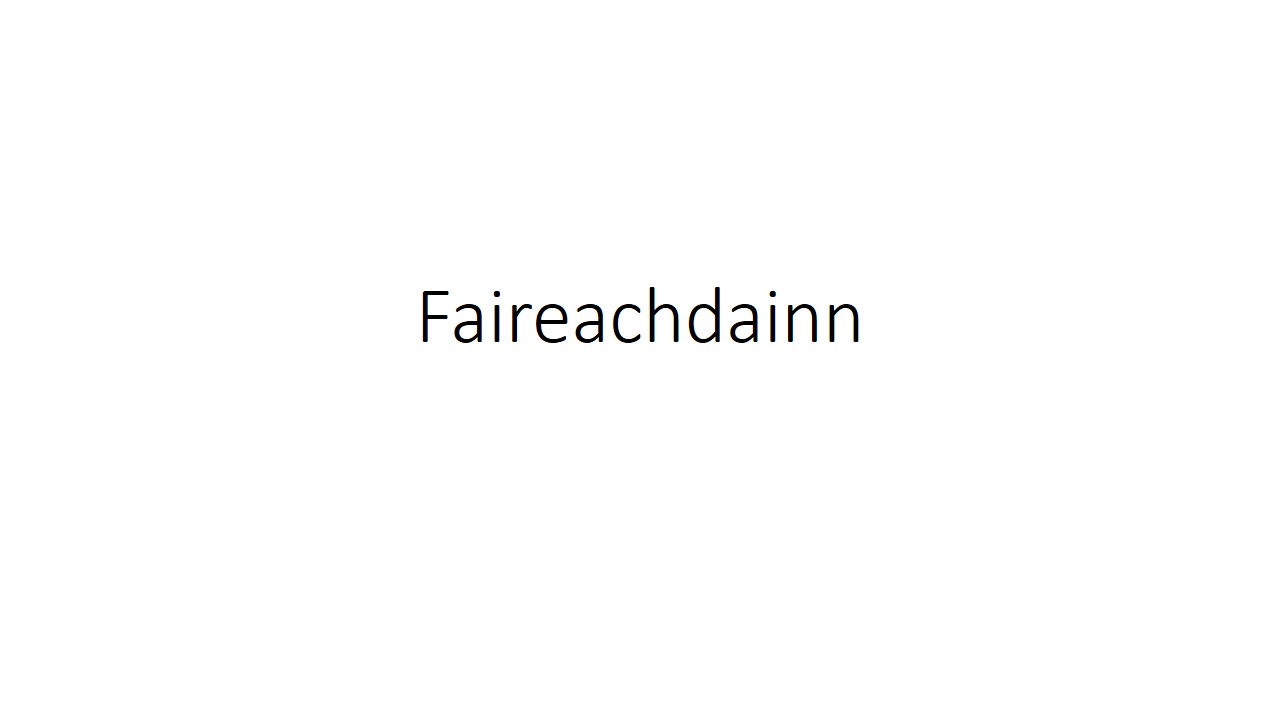 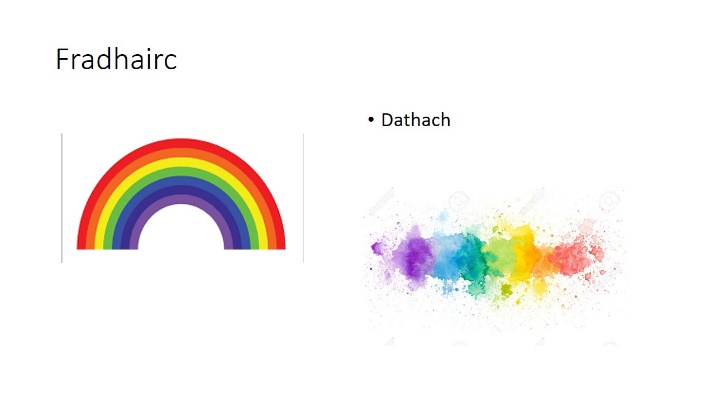 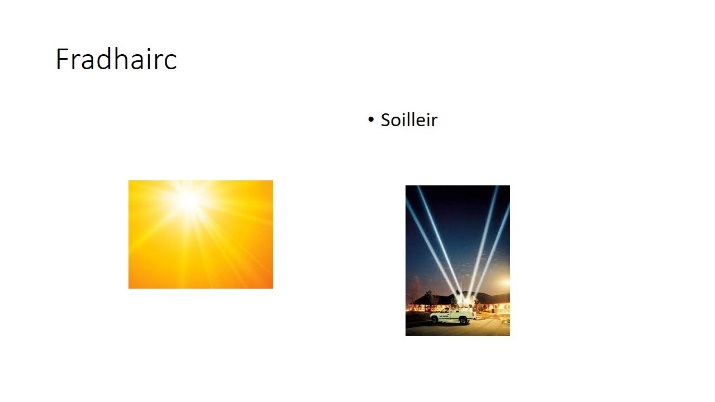 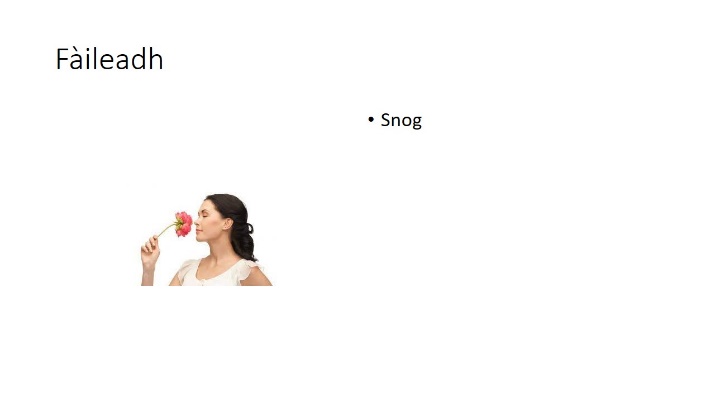 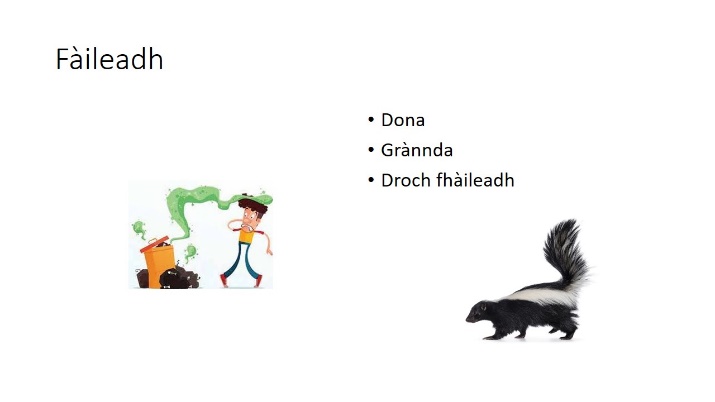 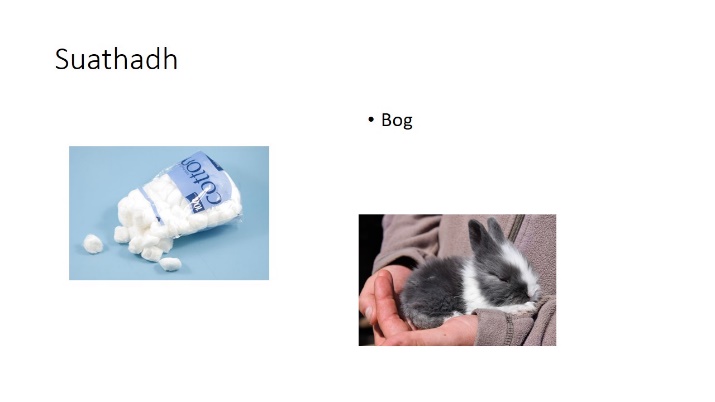 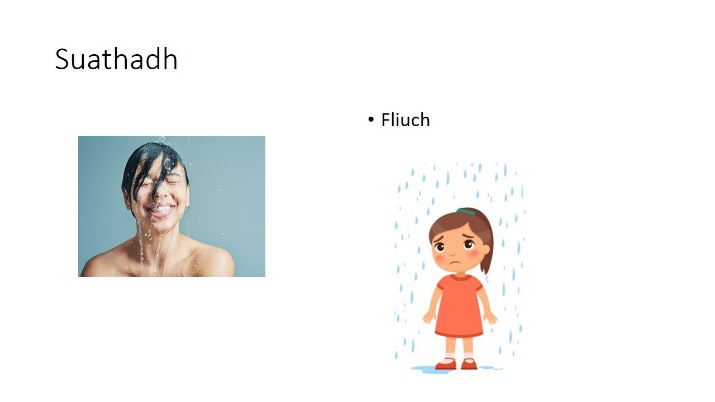 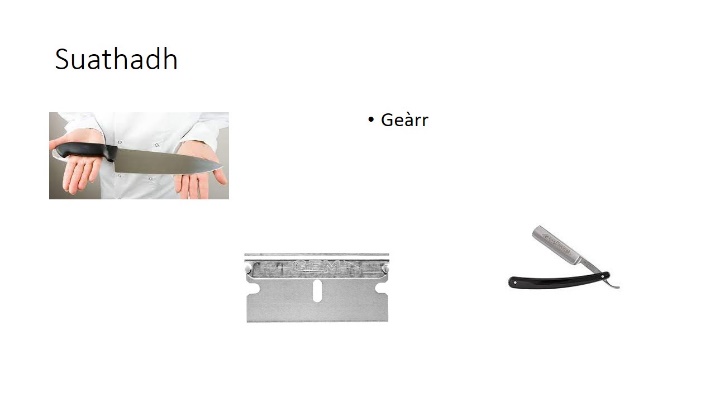 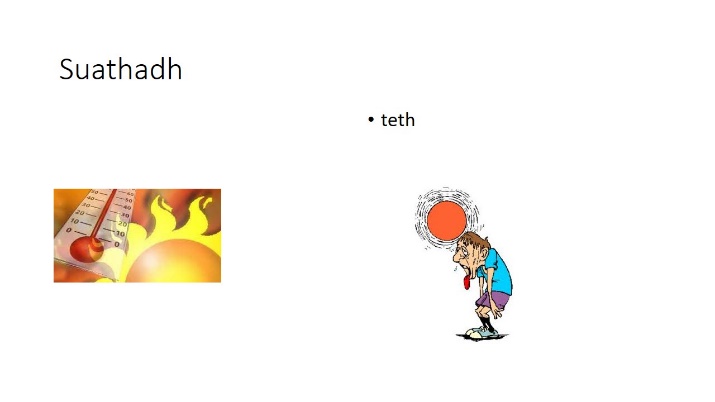 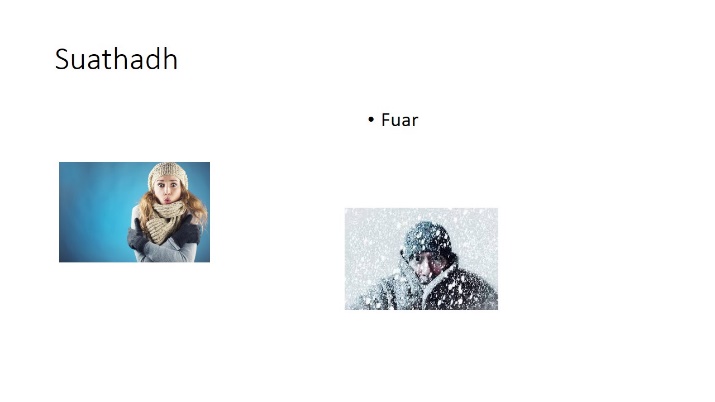 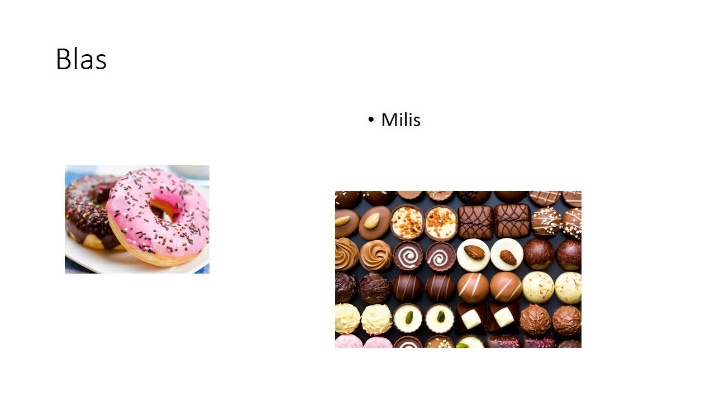 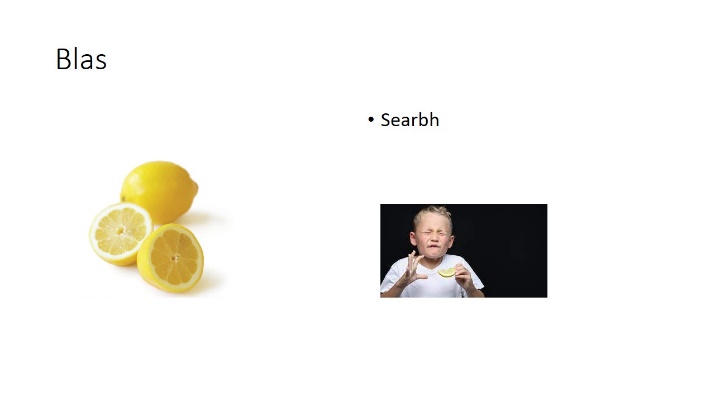 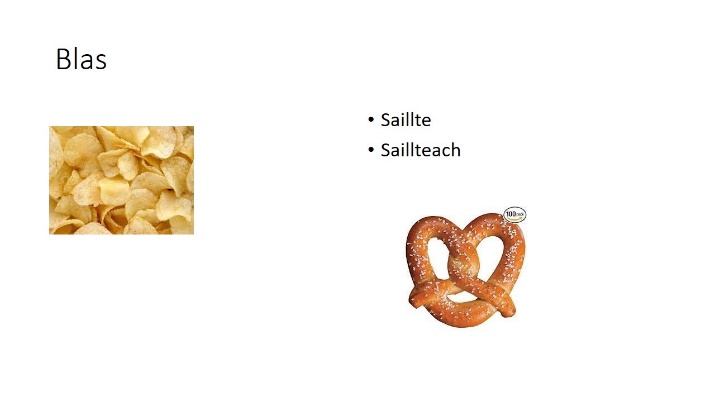 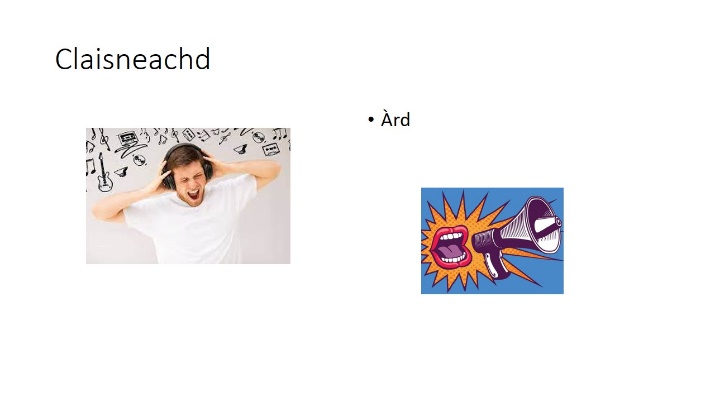 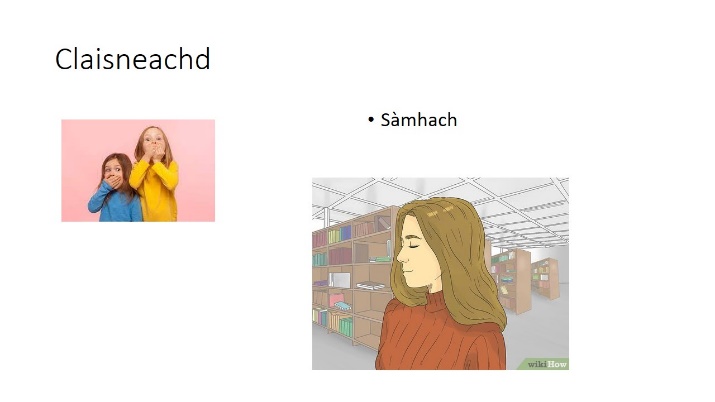 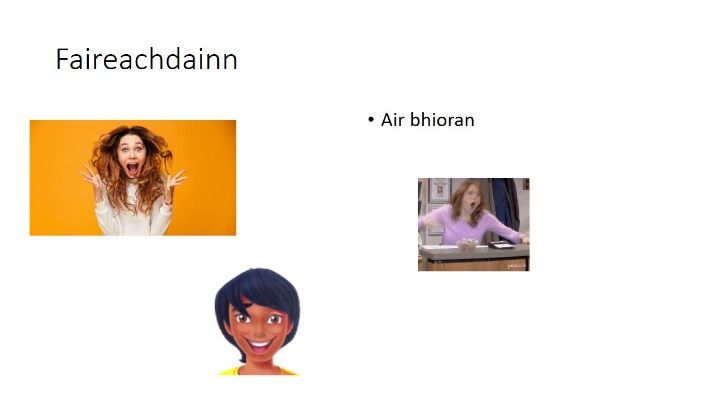 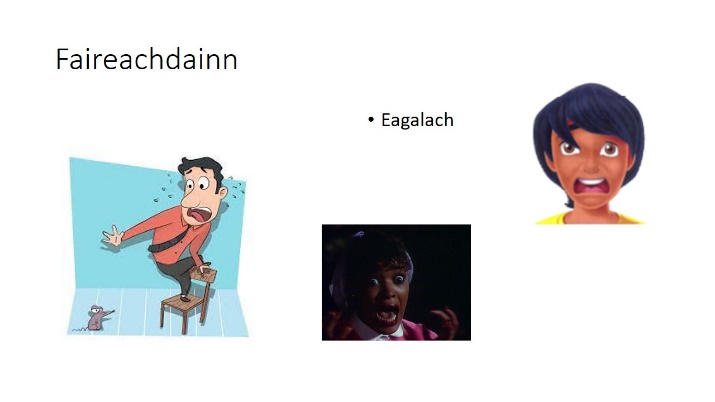 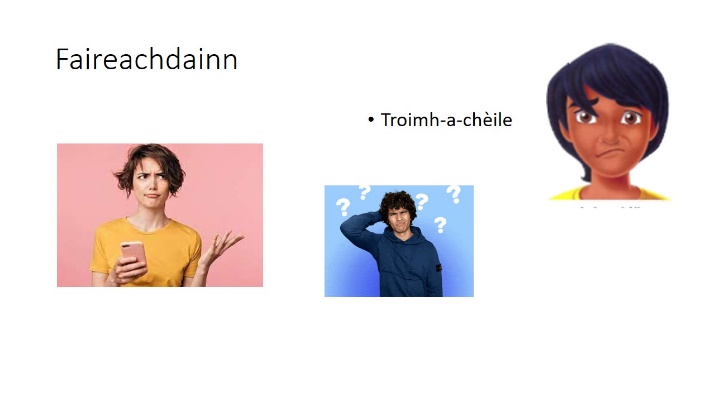 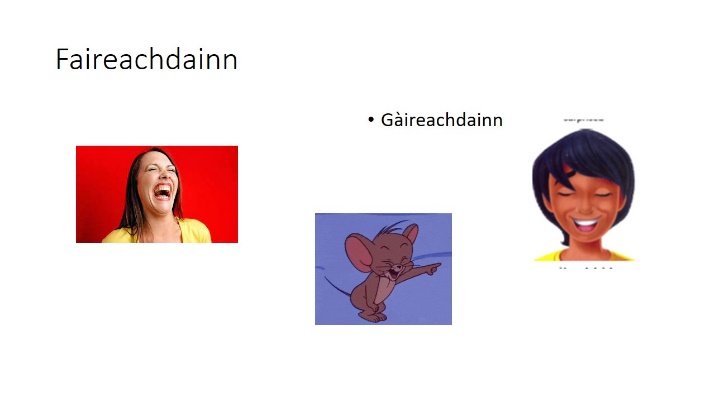 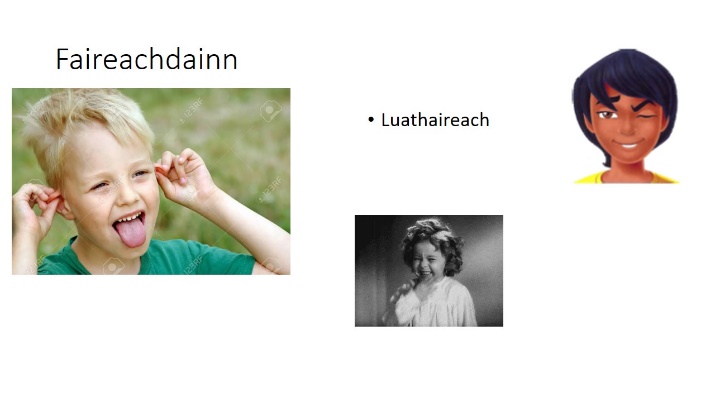 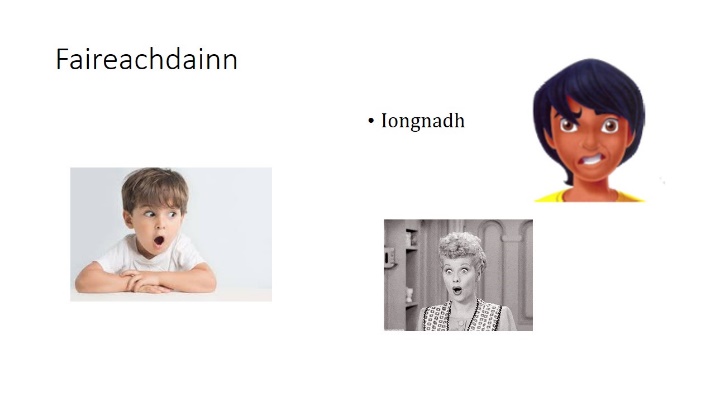 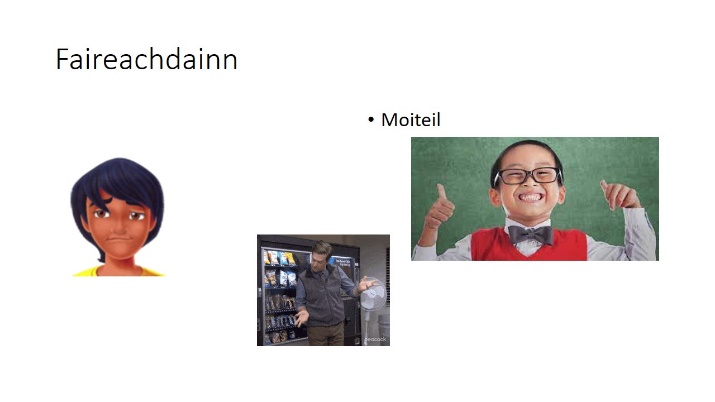 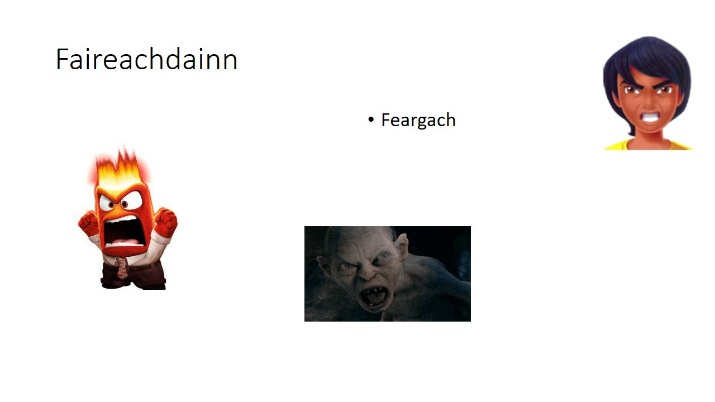 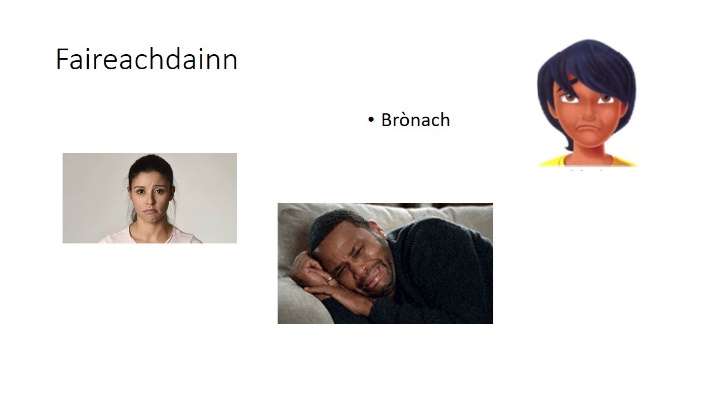 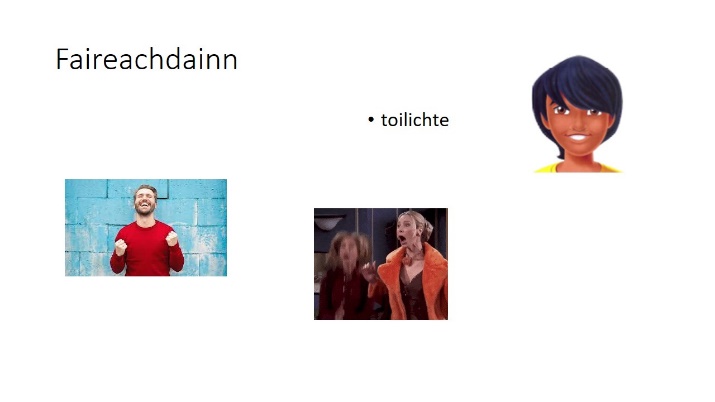 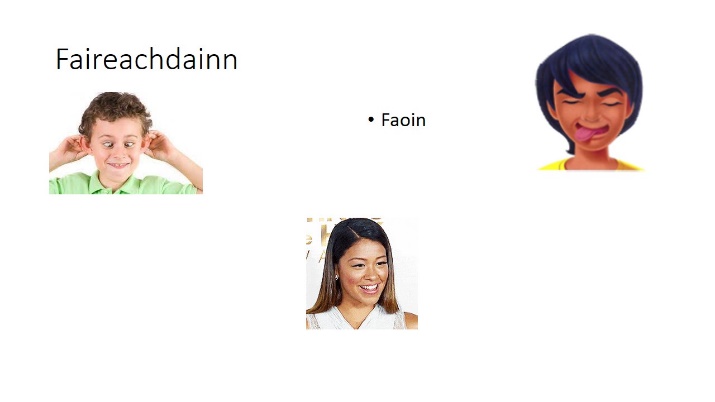 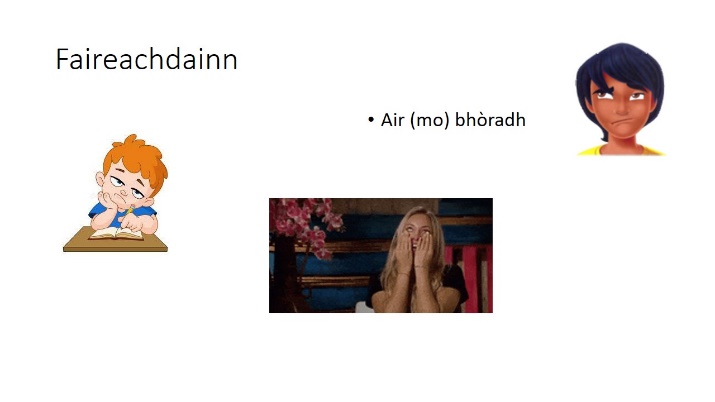 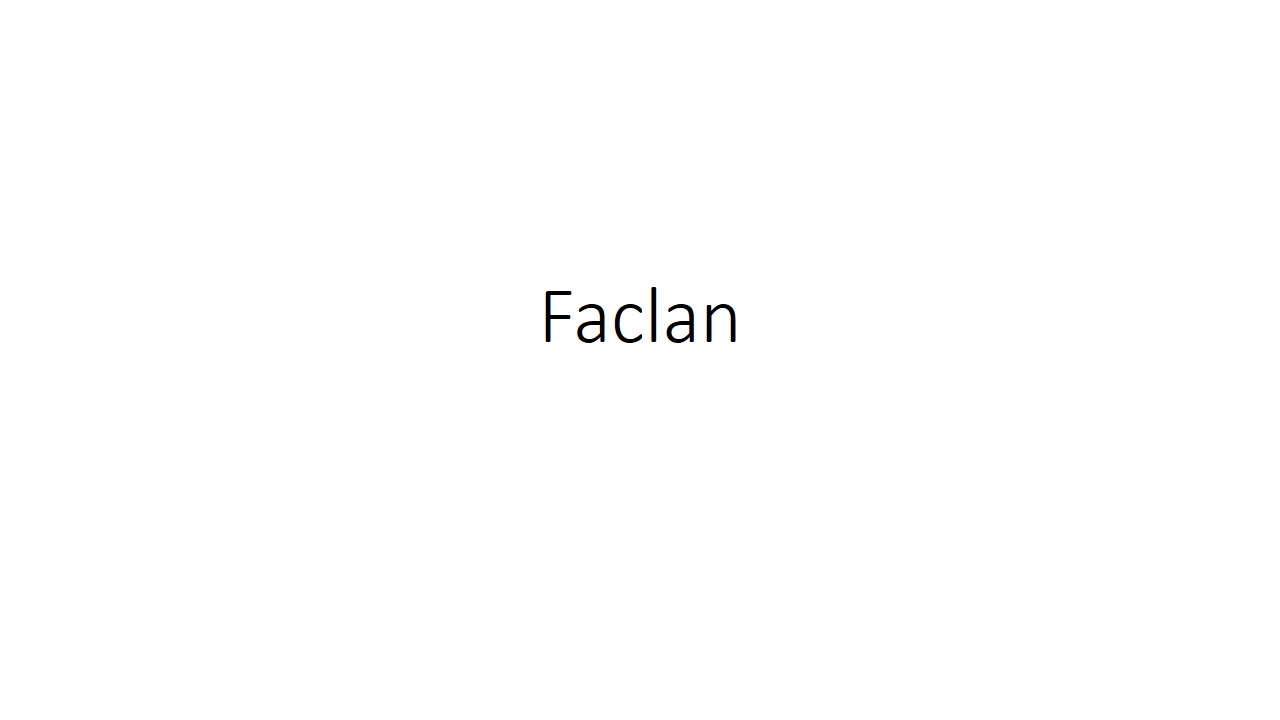 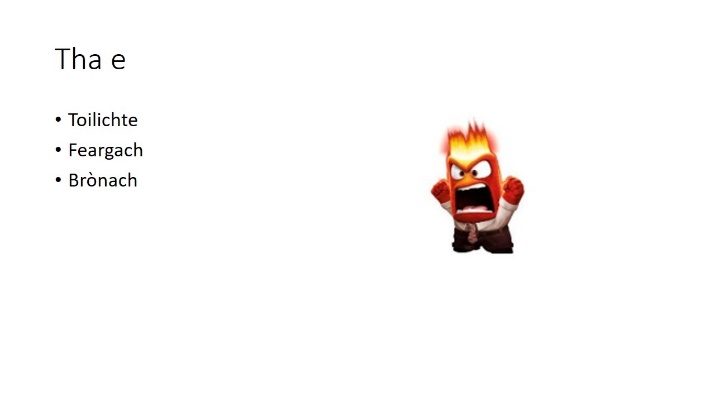 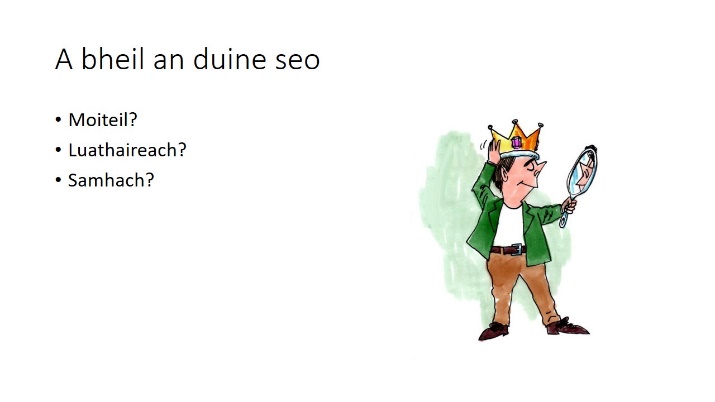 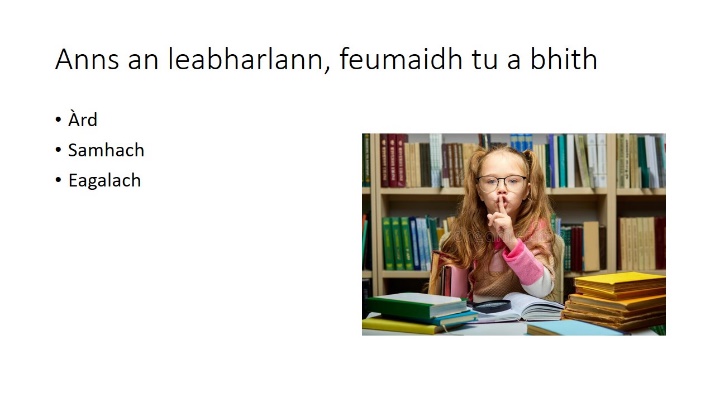 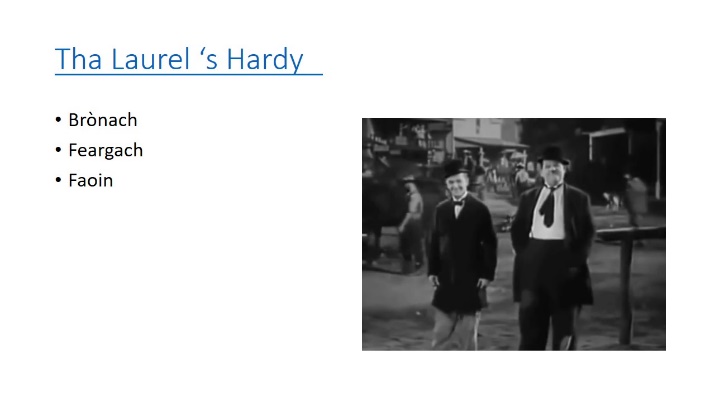 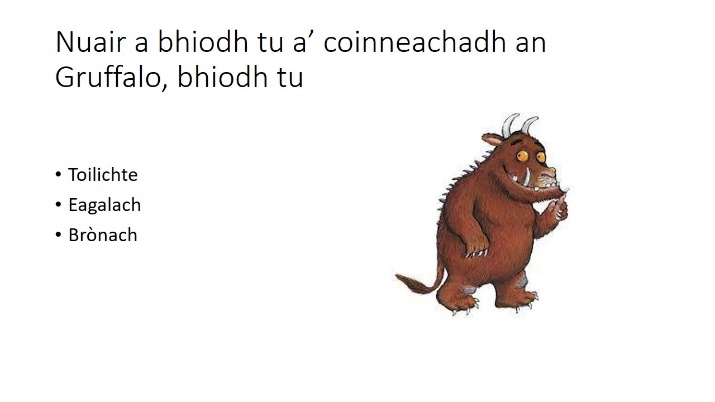 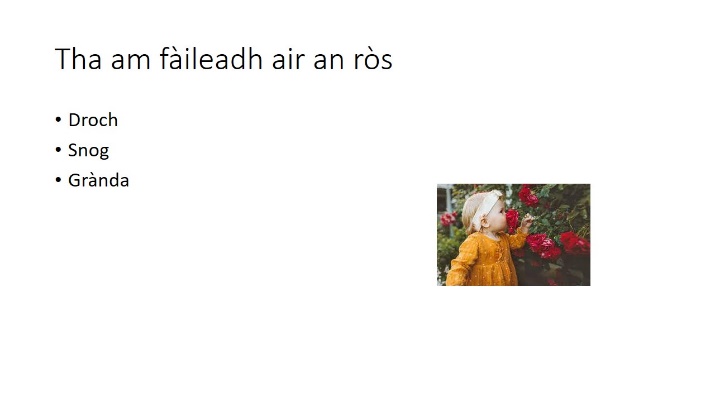 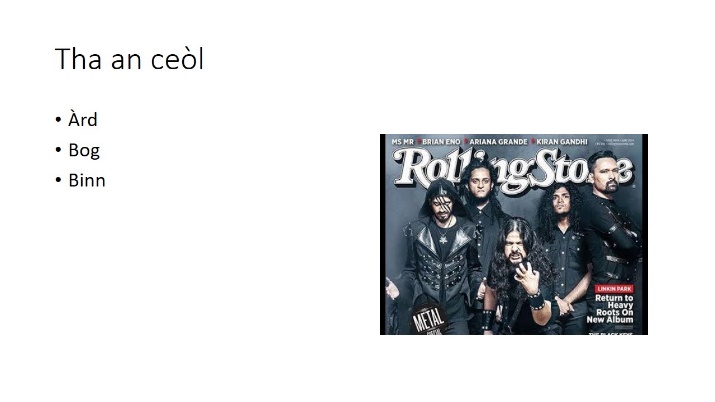 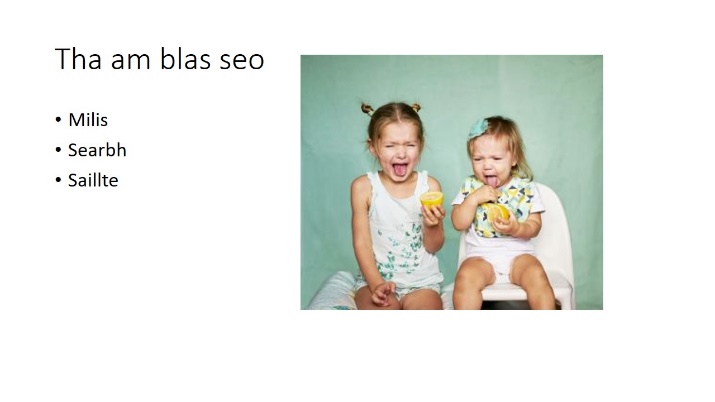 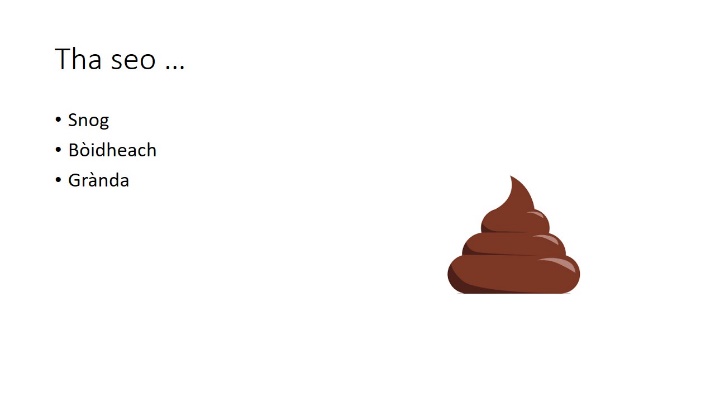 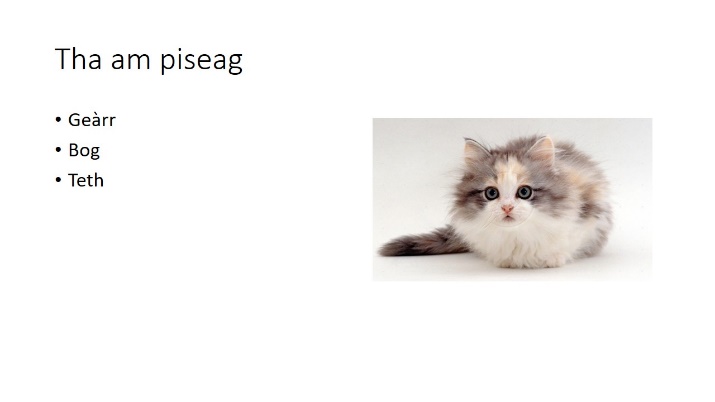 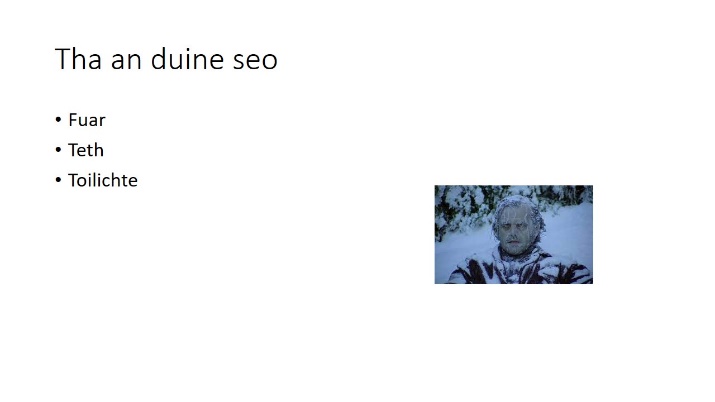 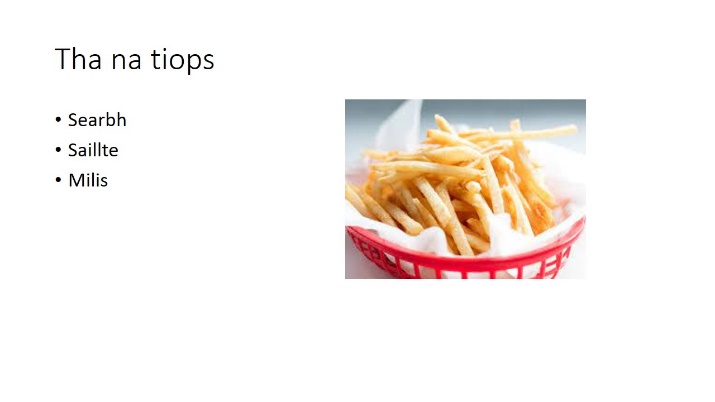 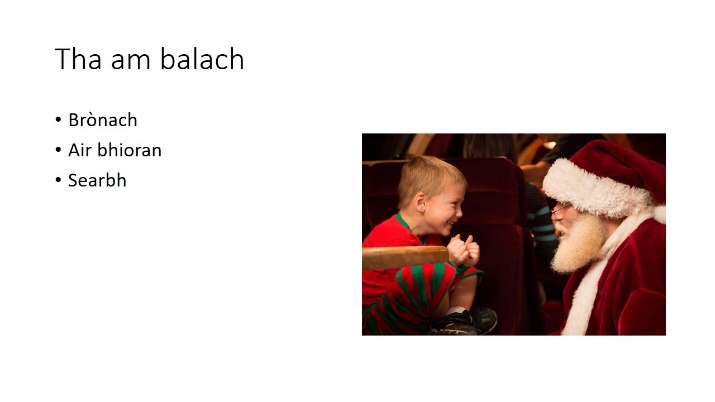 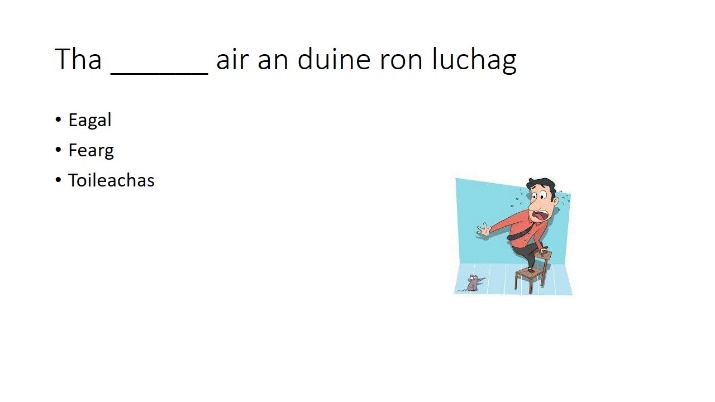 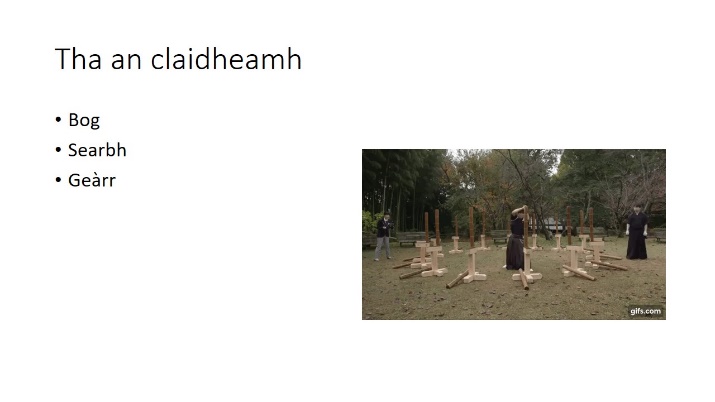 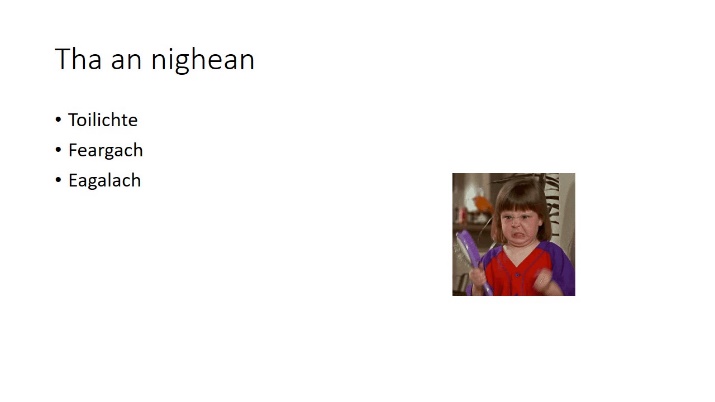 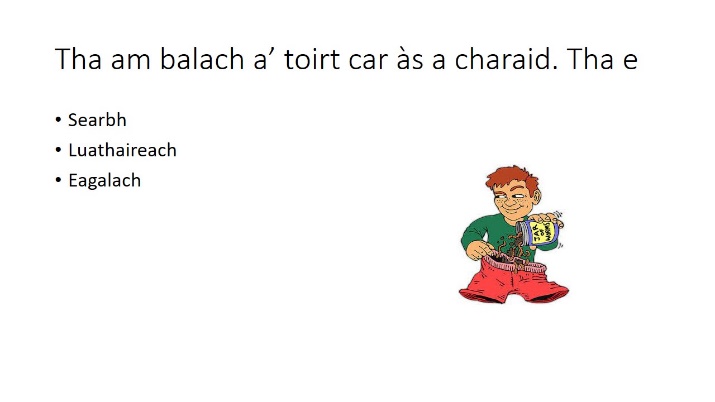 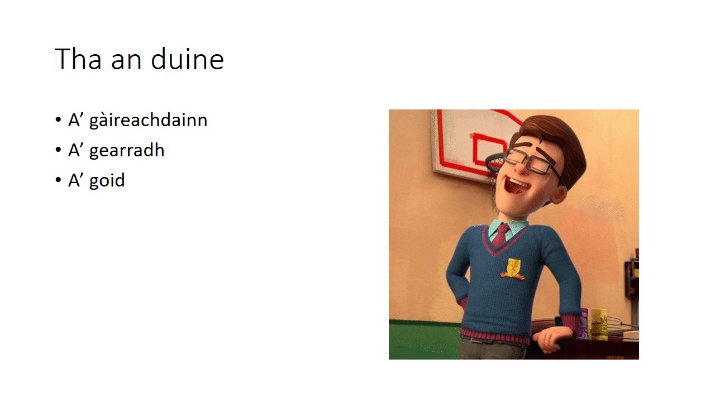 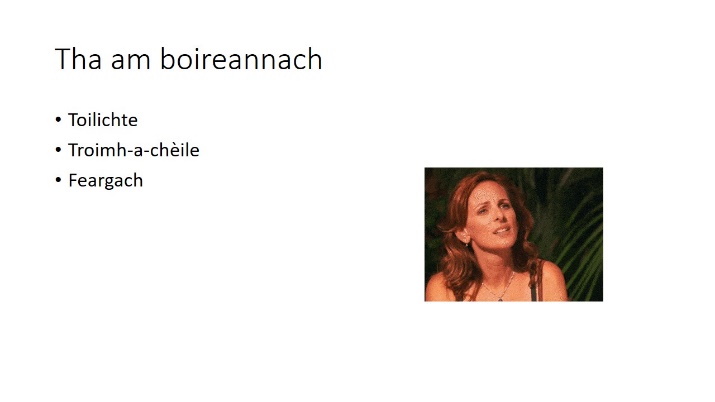 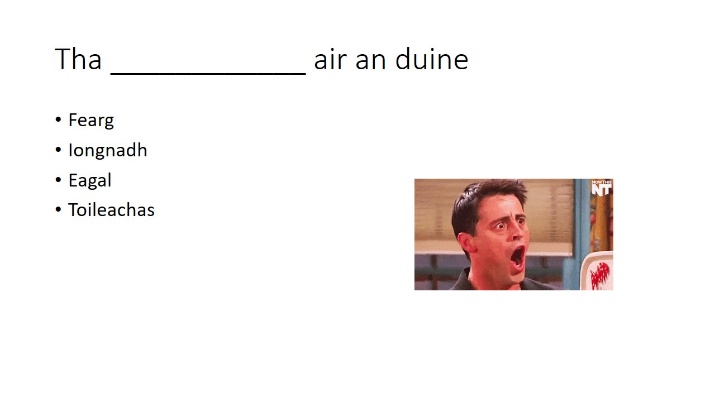 Sgeul na Seachdained. 15  / crioch an nathair 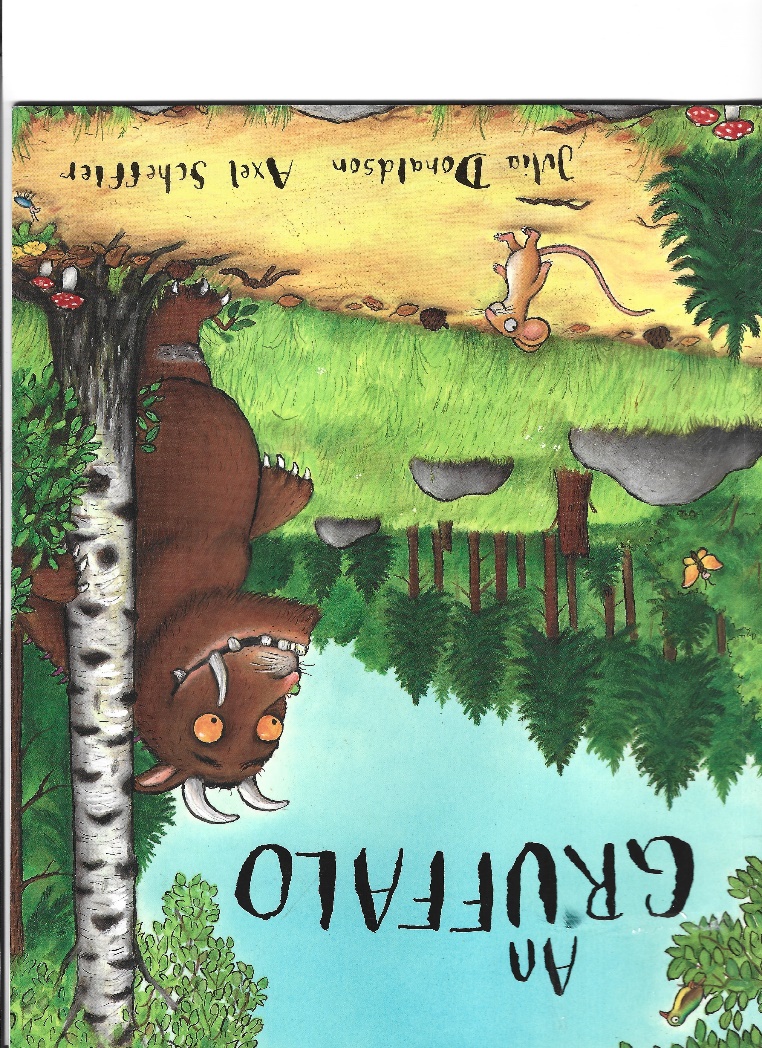 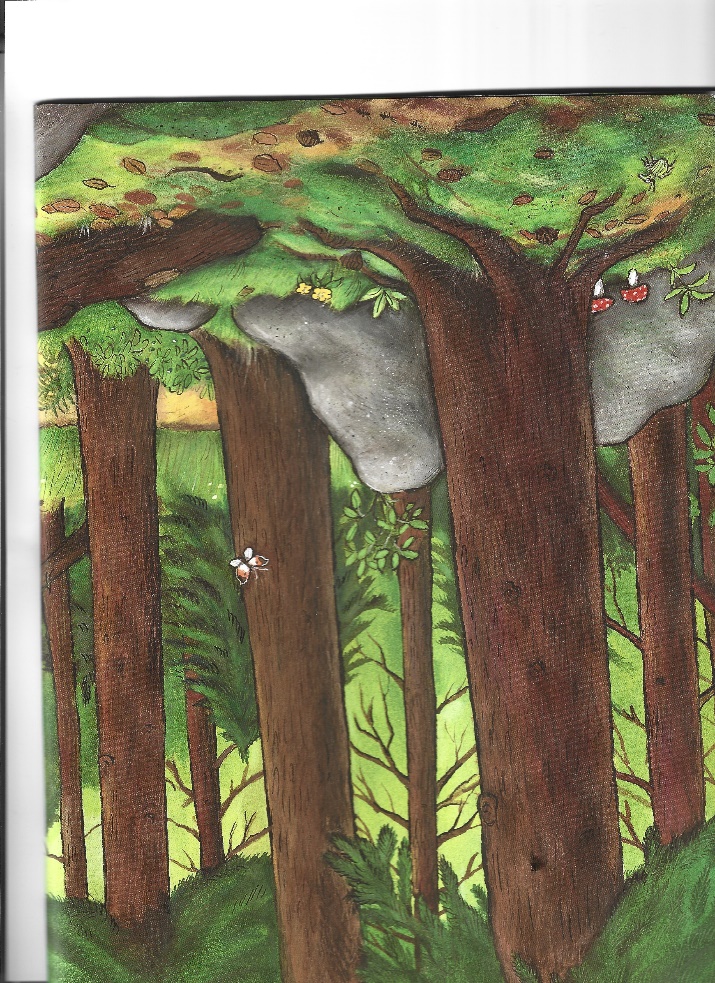 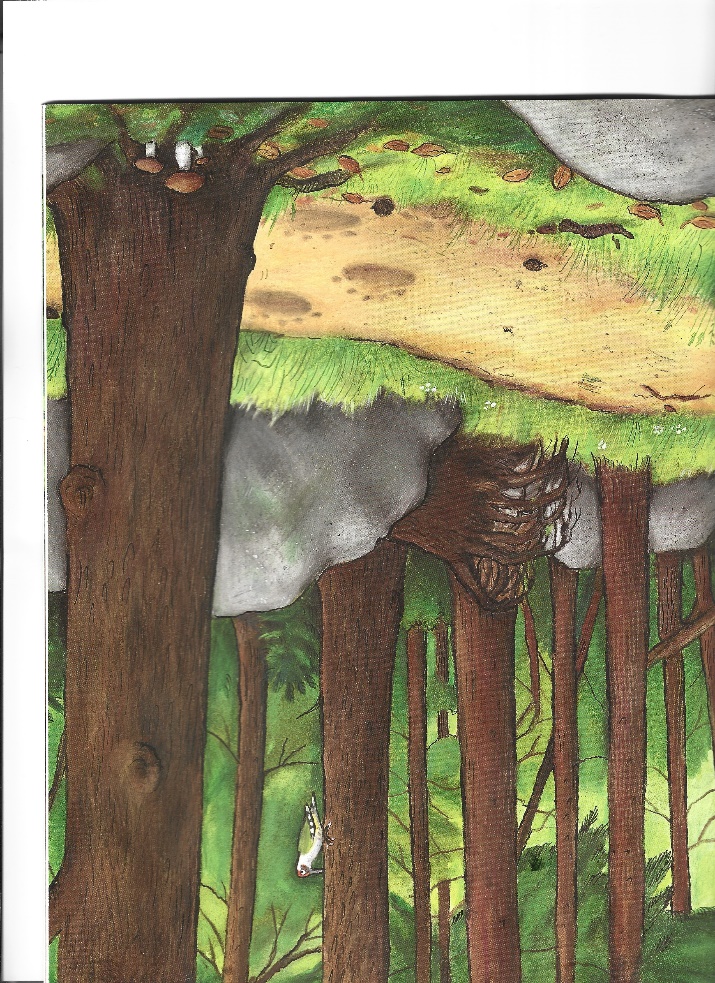 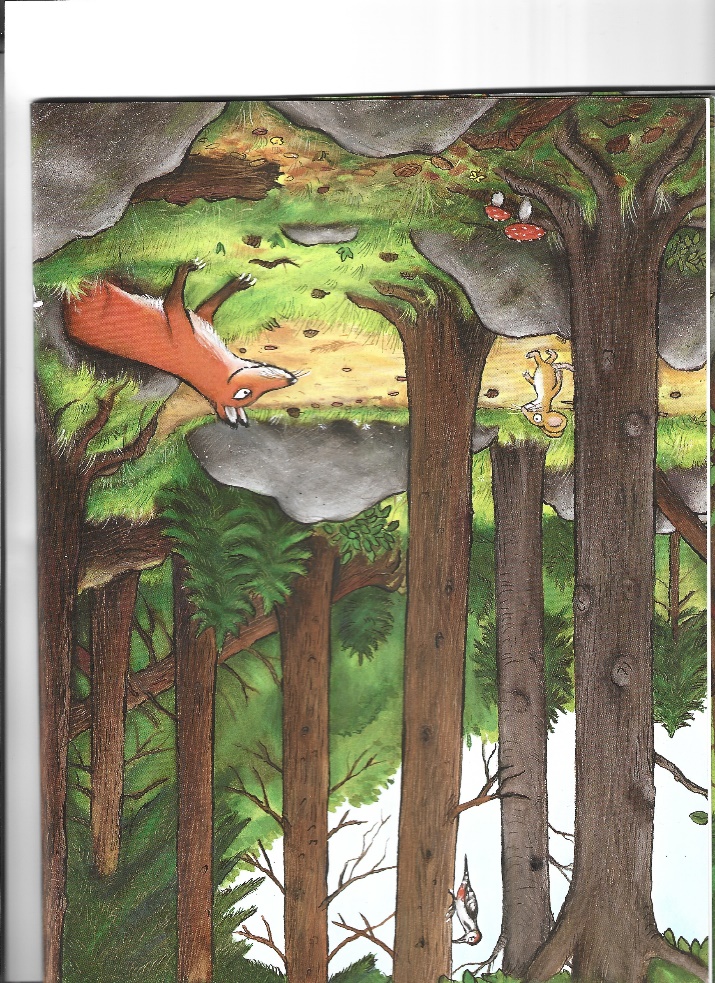 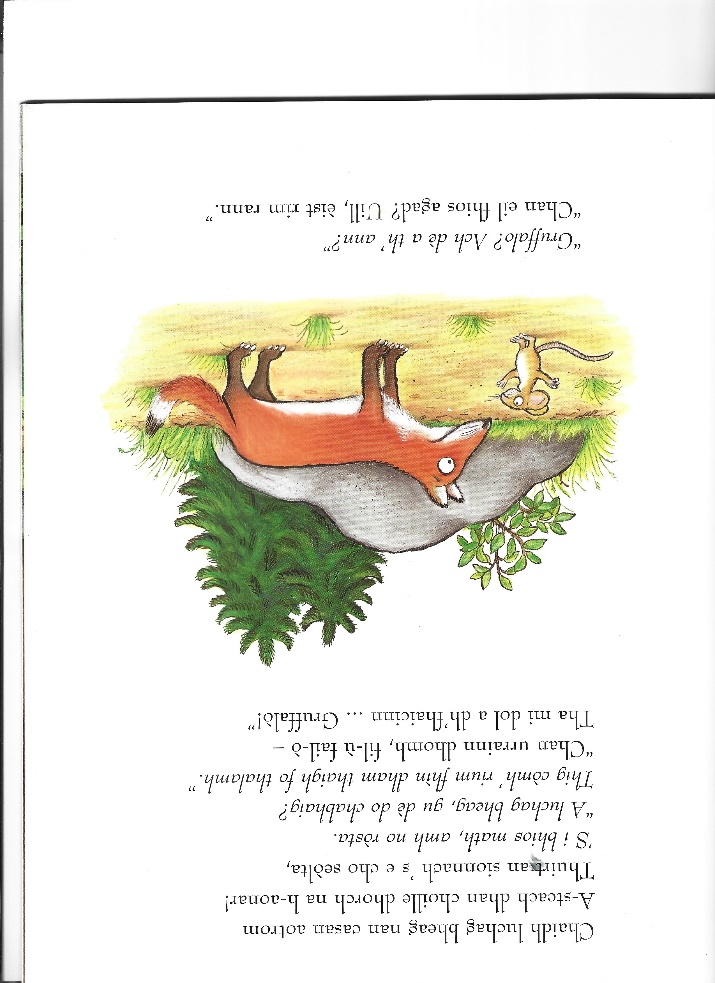 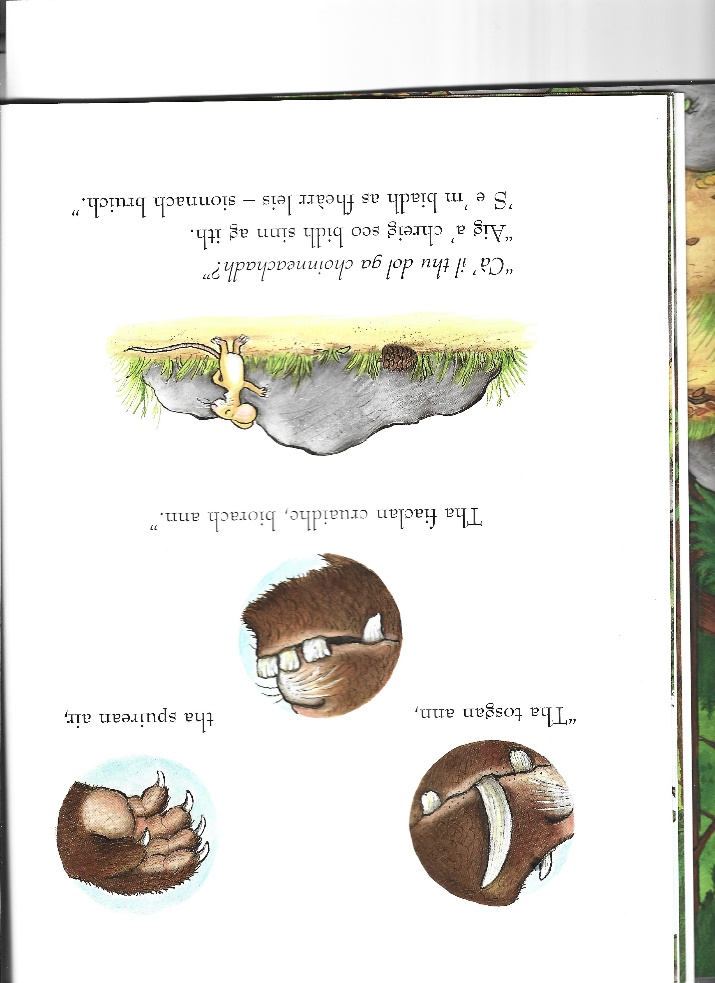 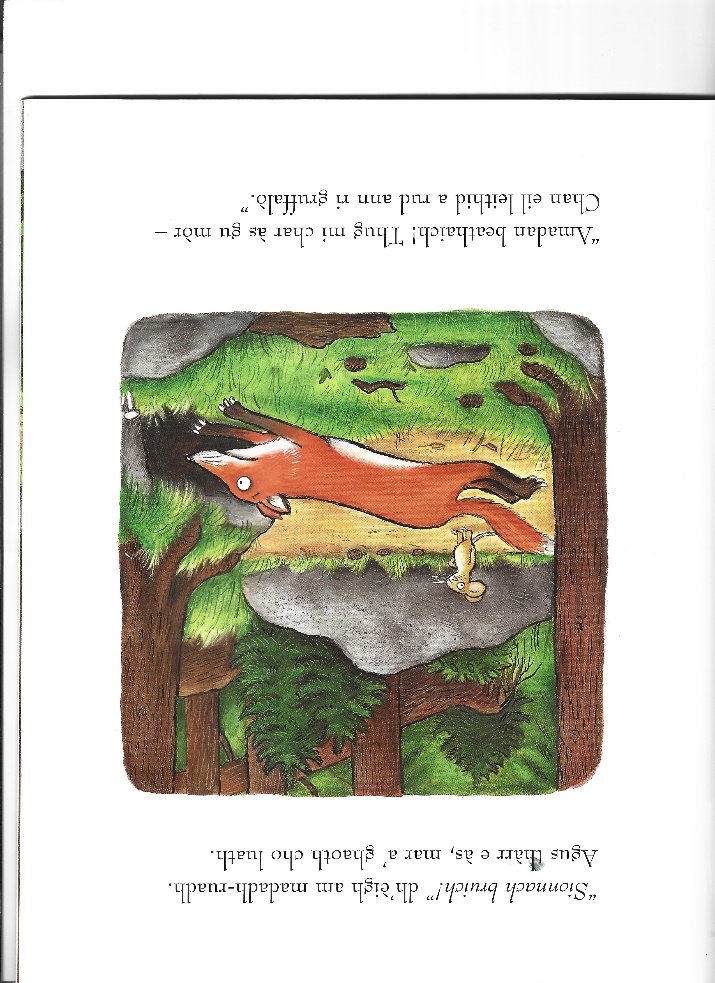 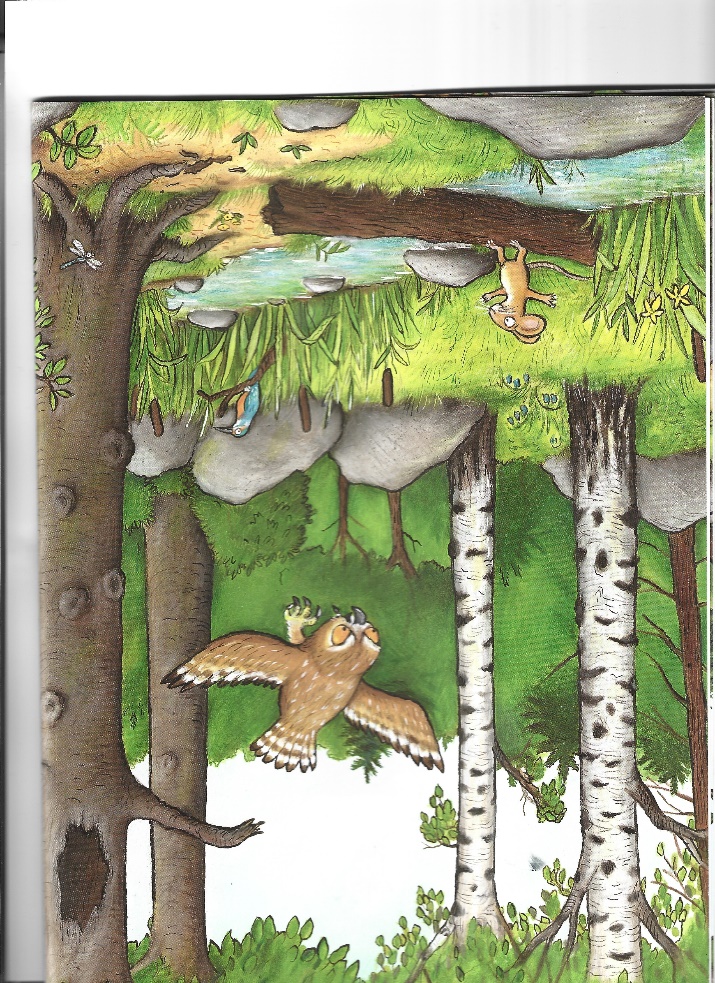 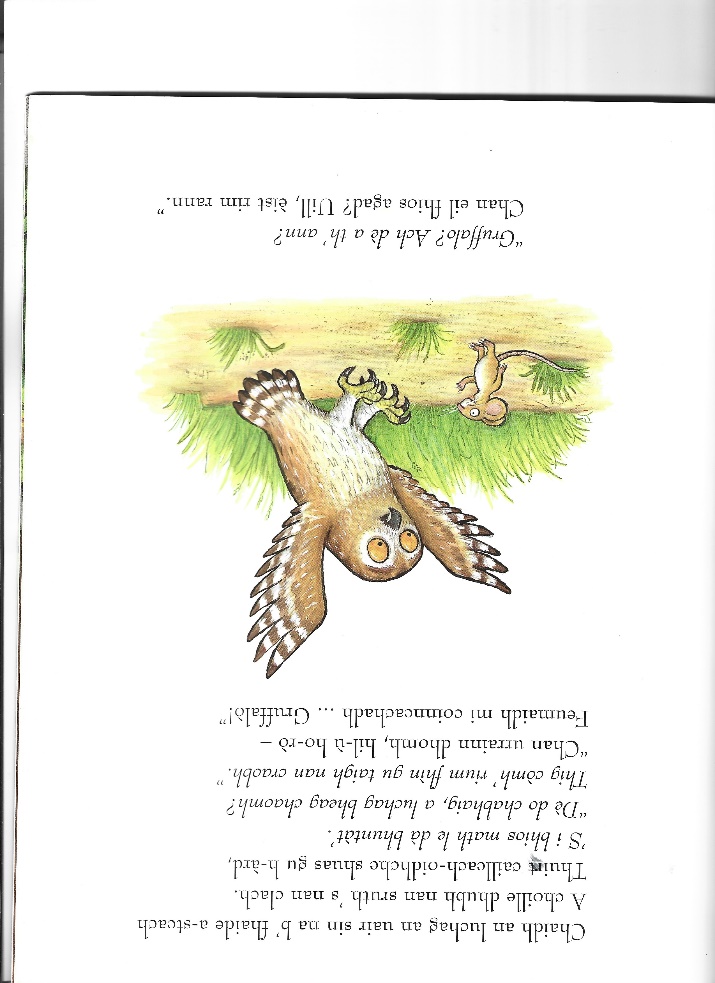 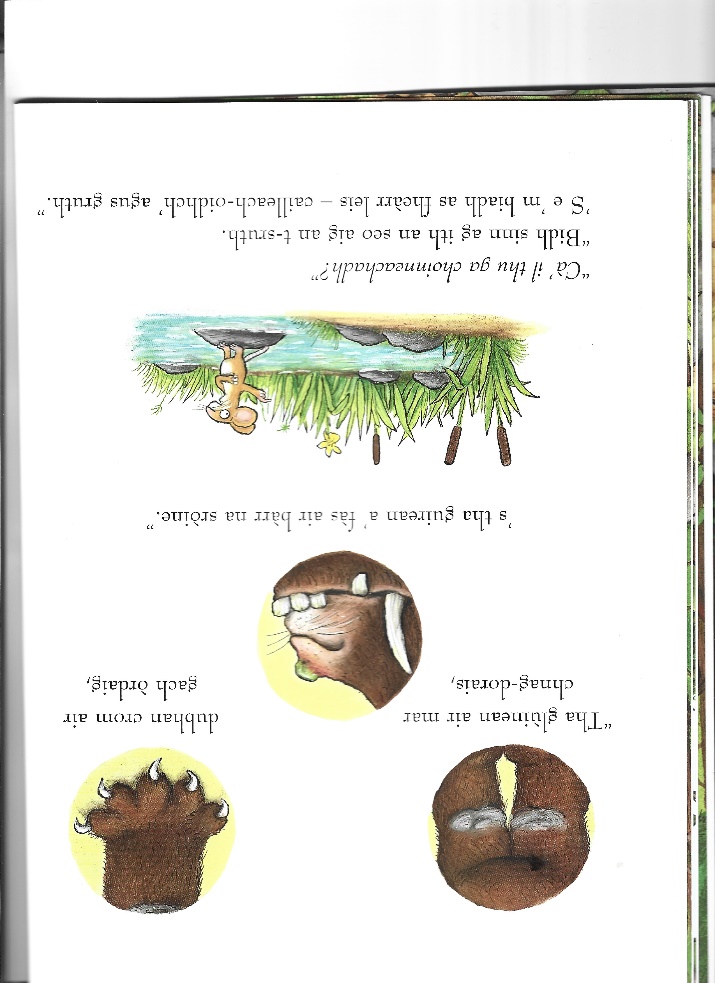 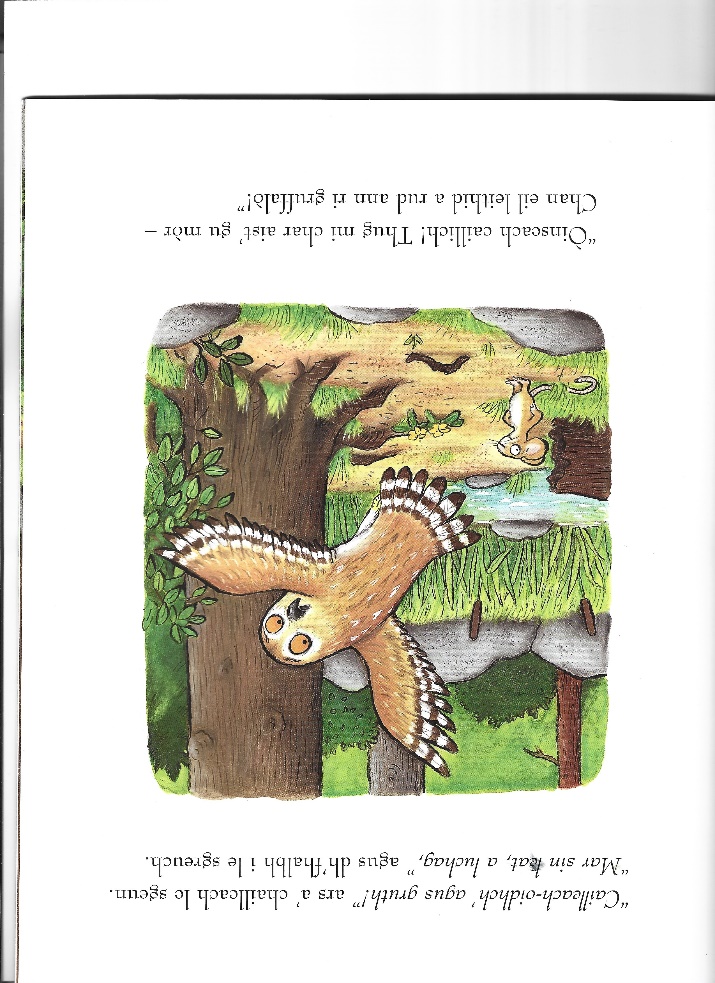 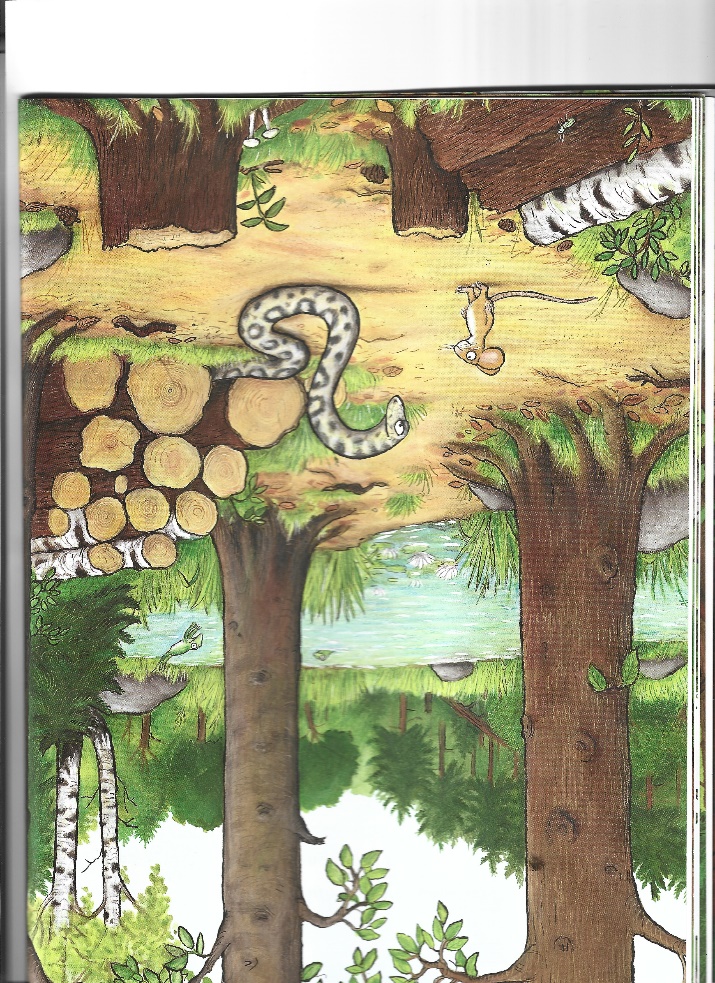 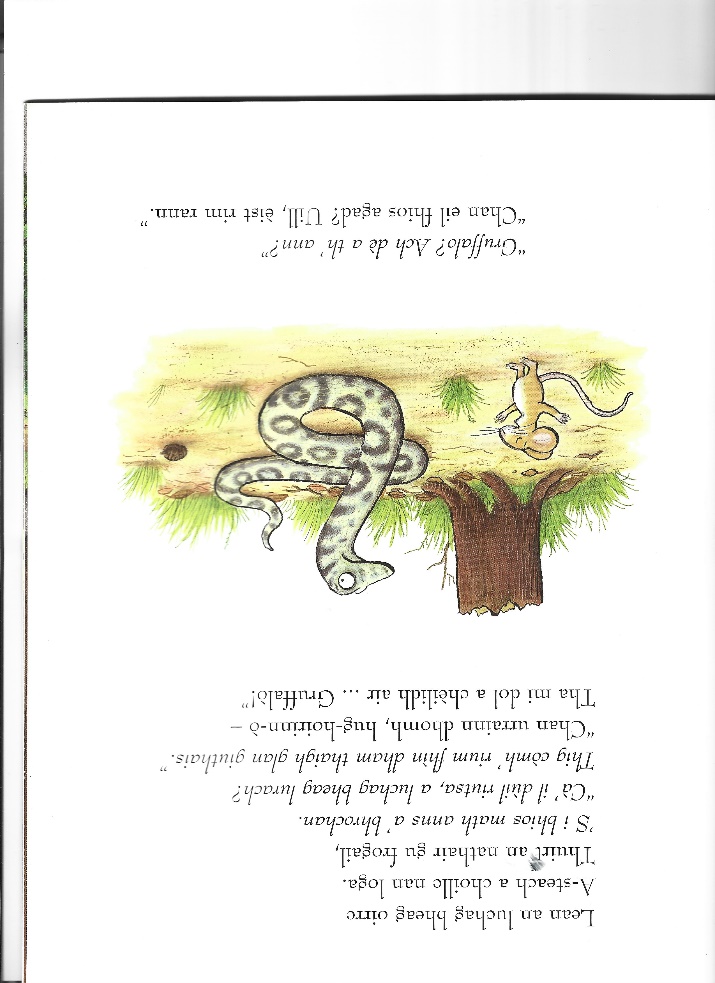 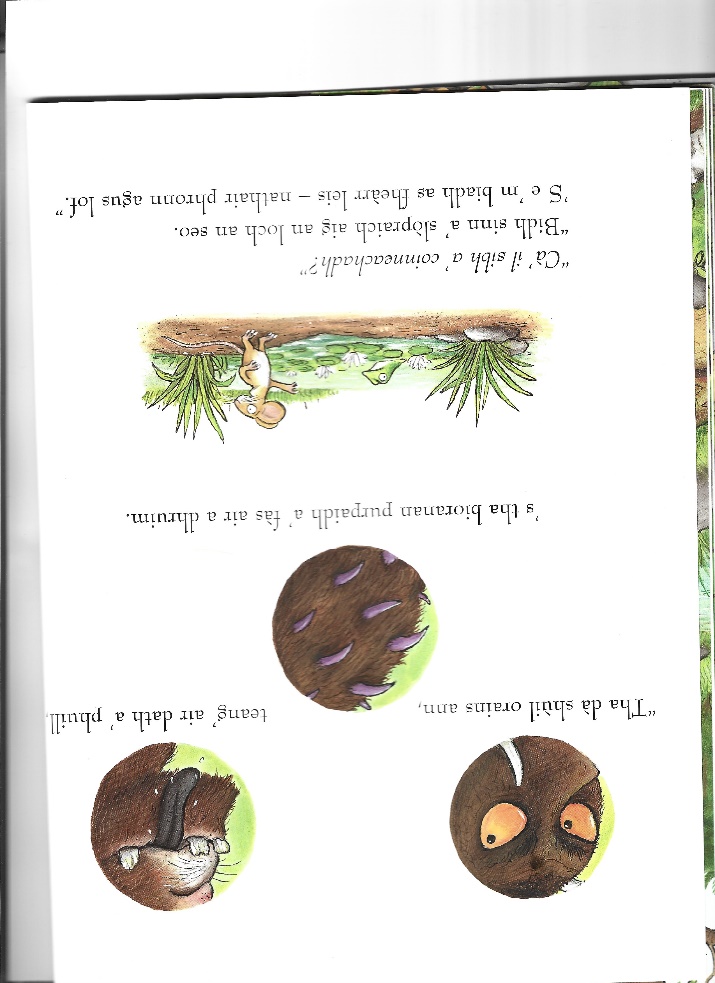 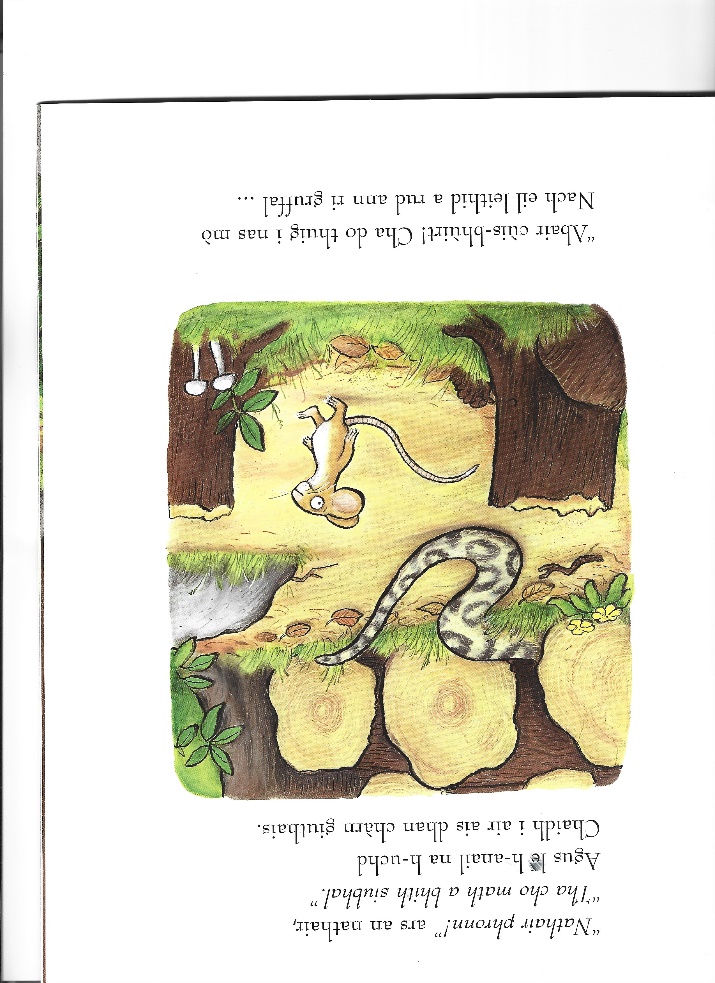 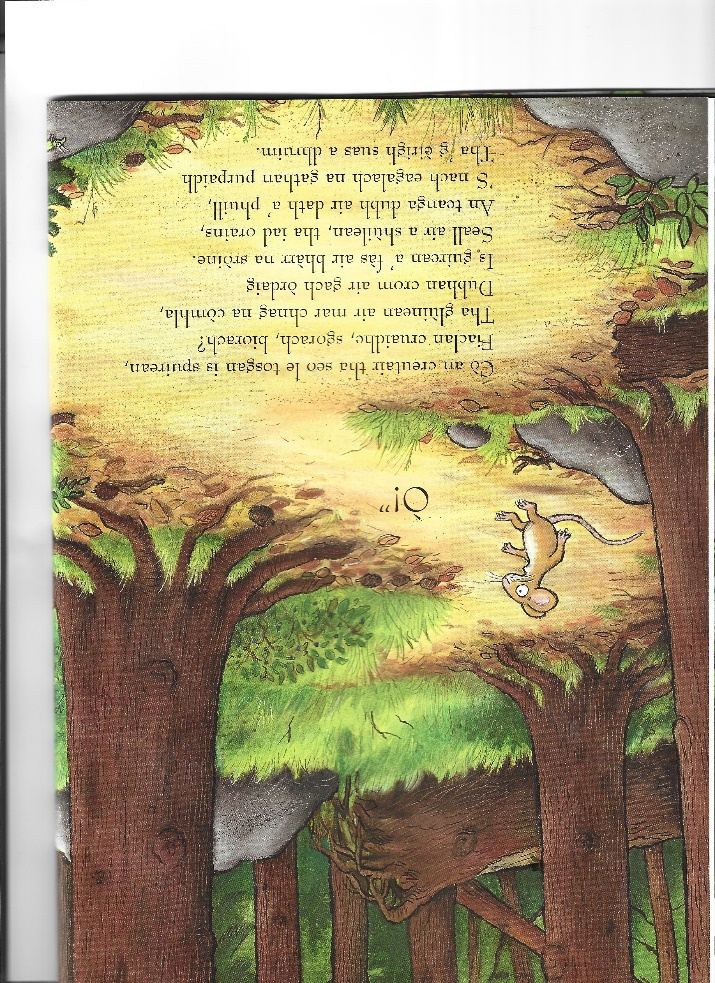 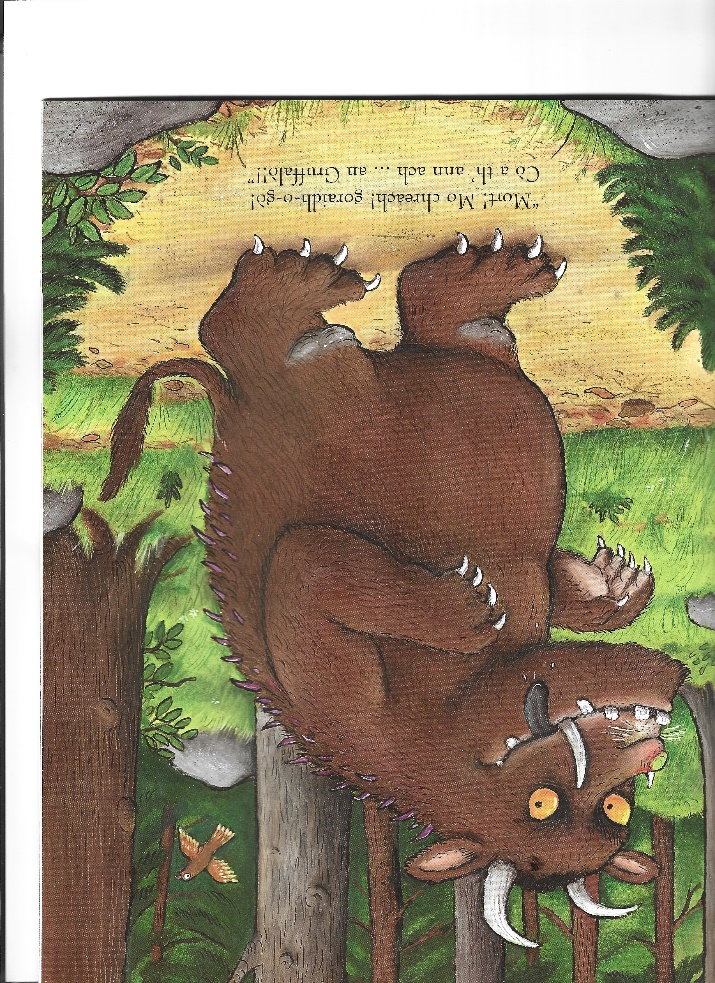 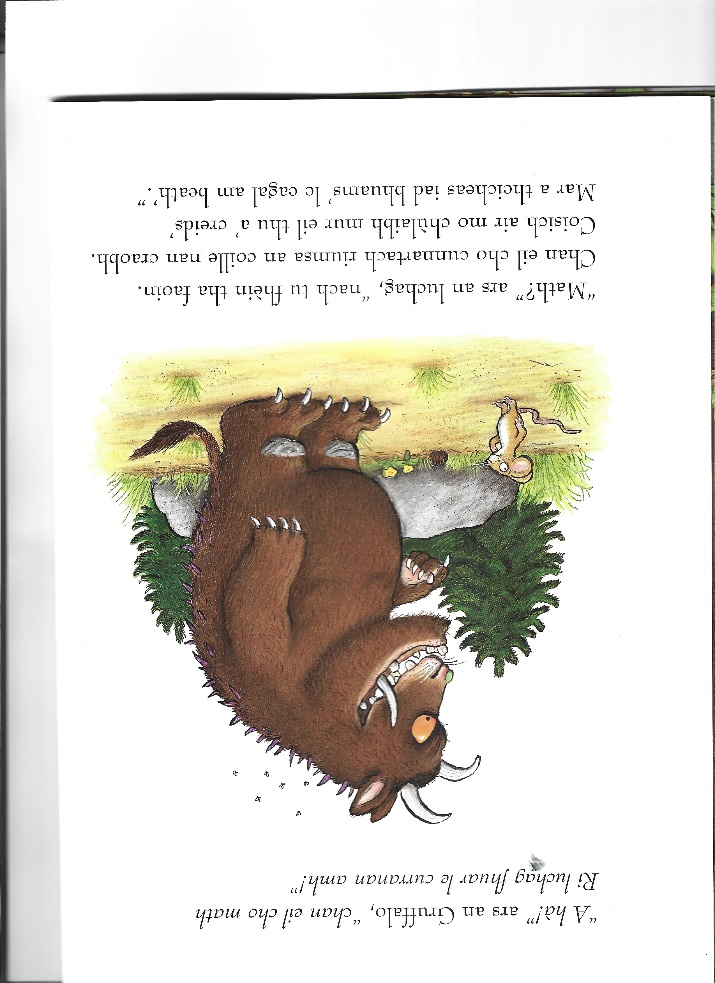 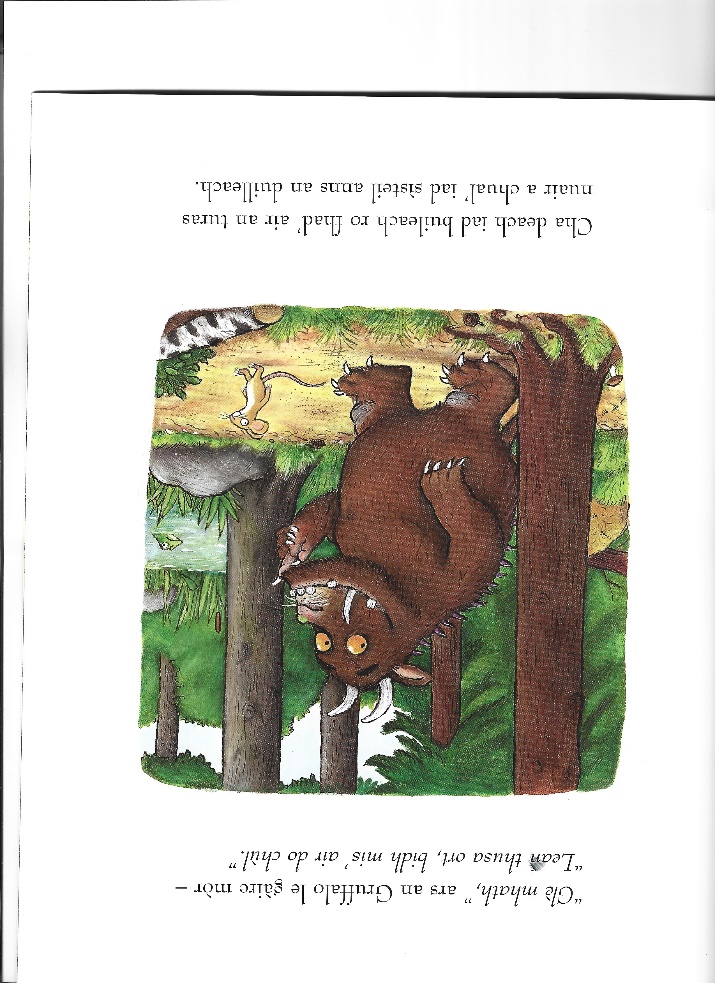 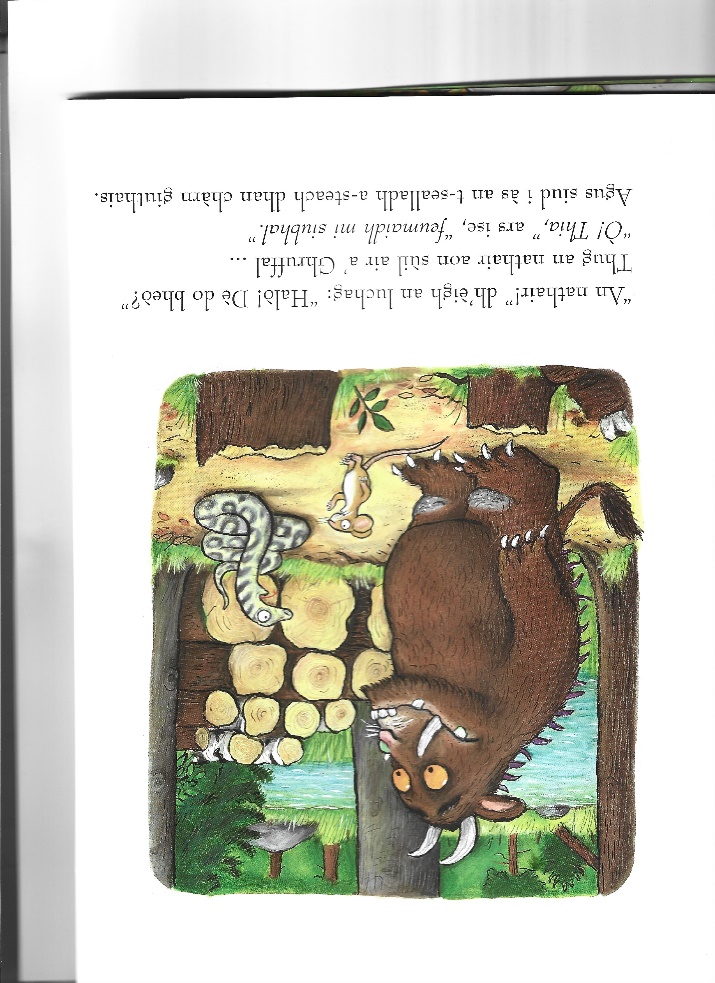 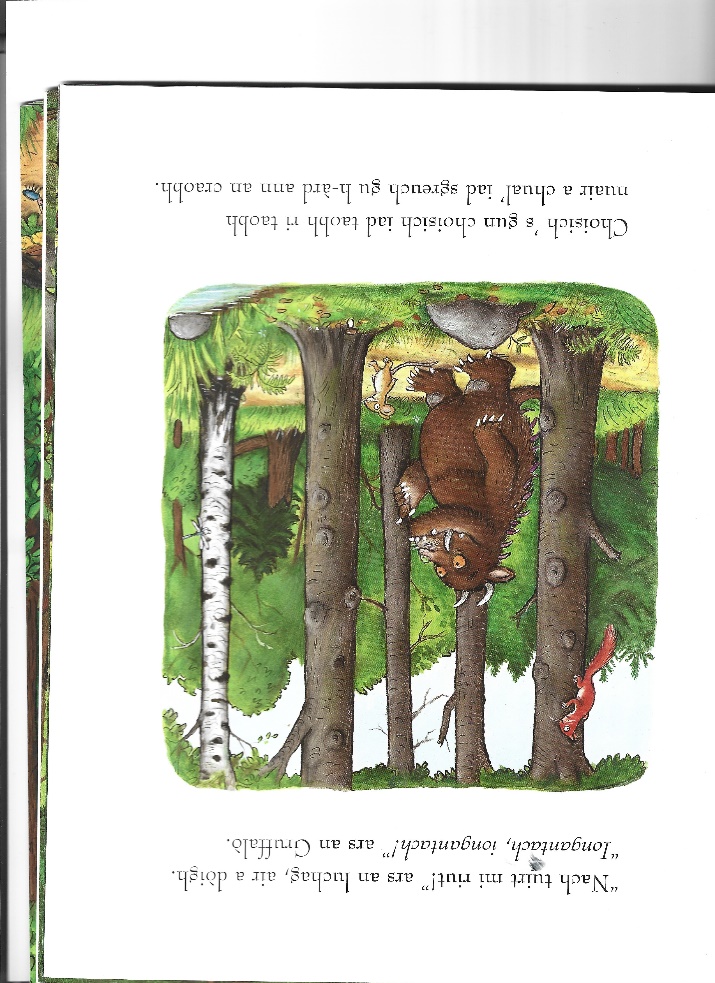 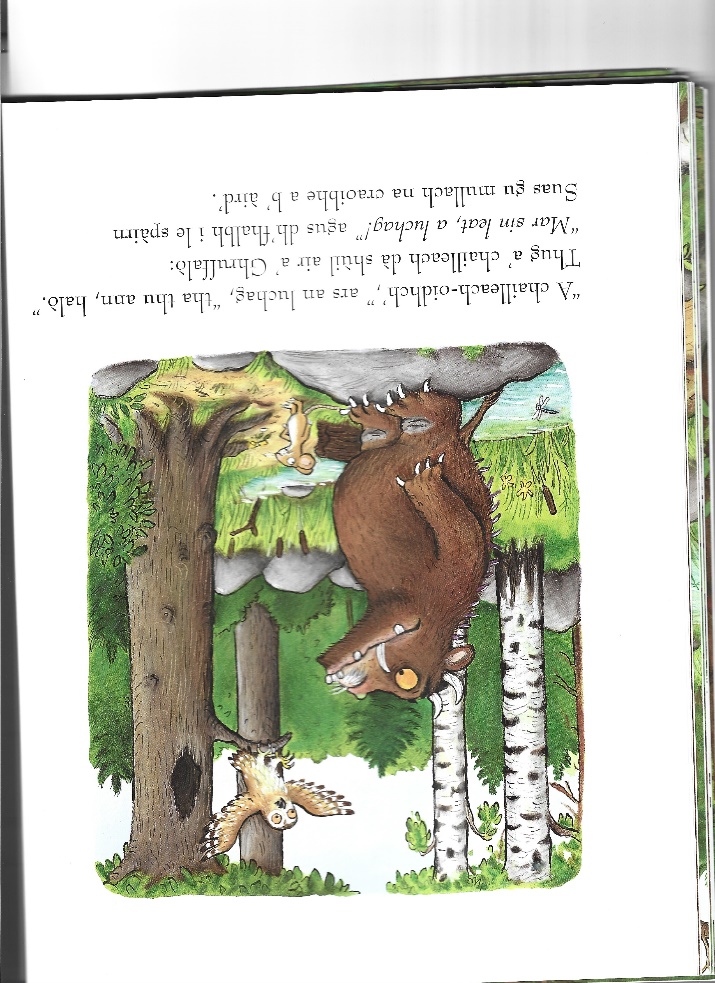 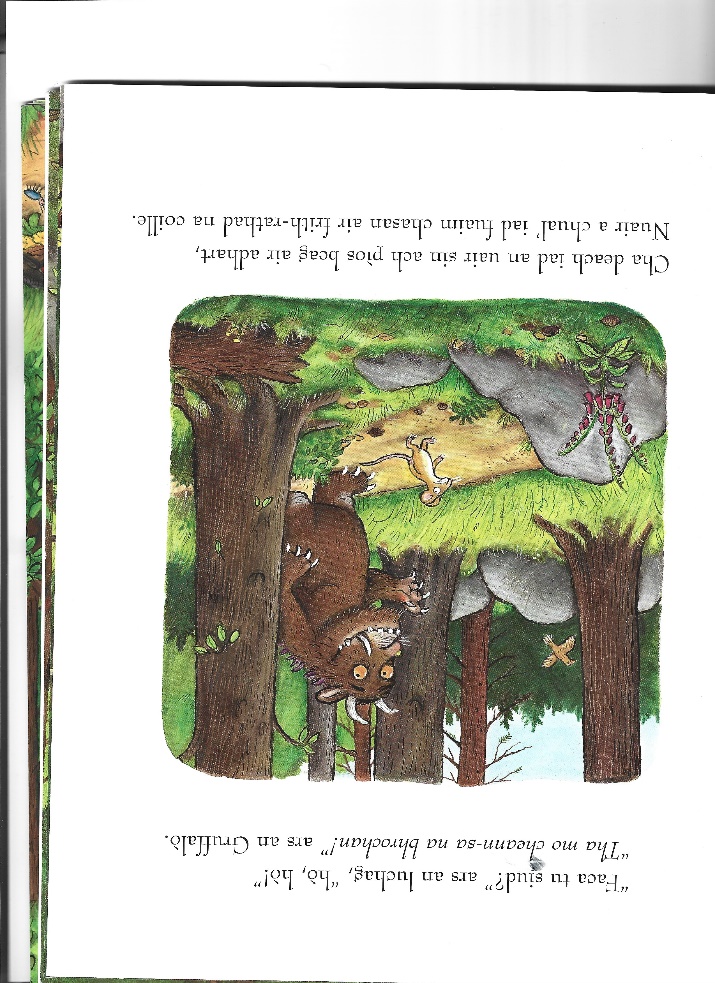 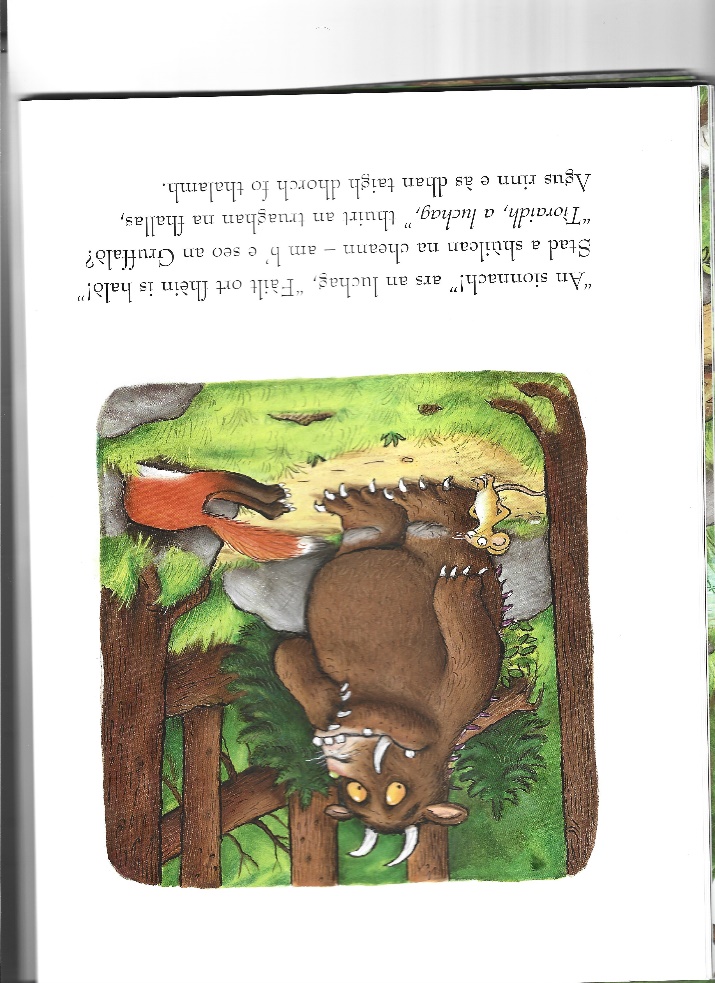 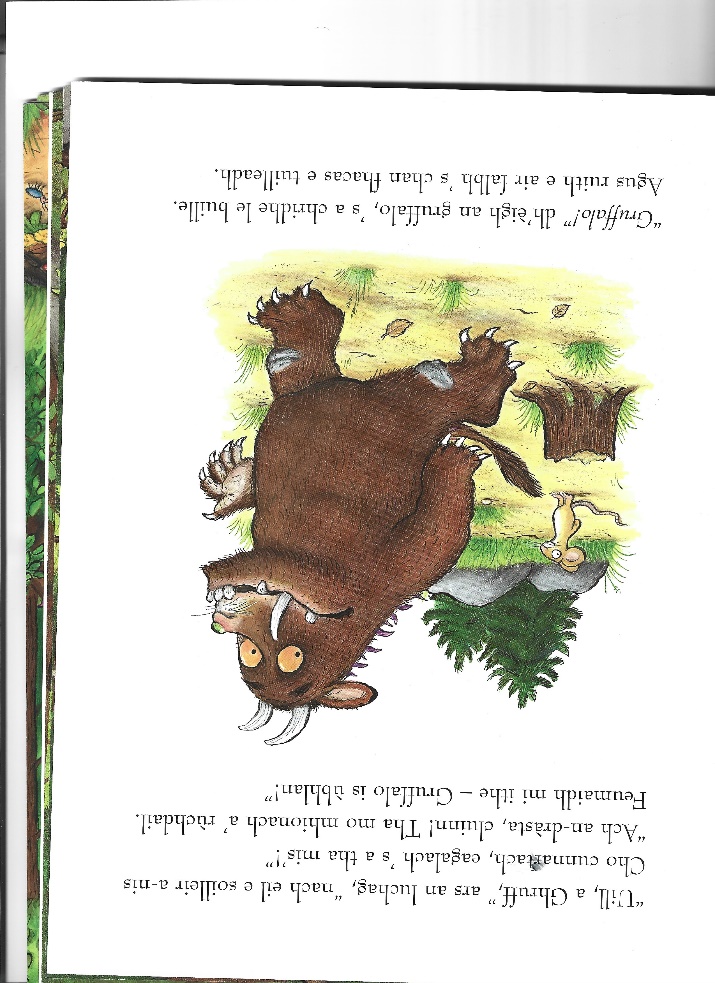 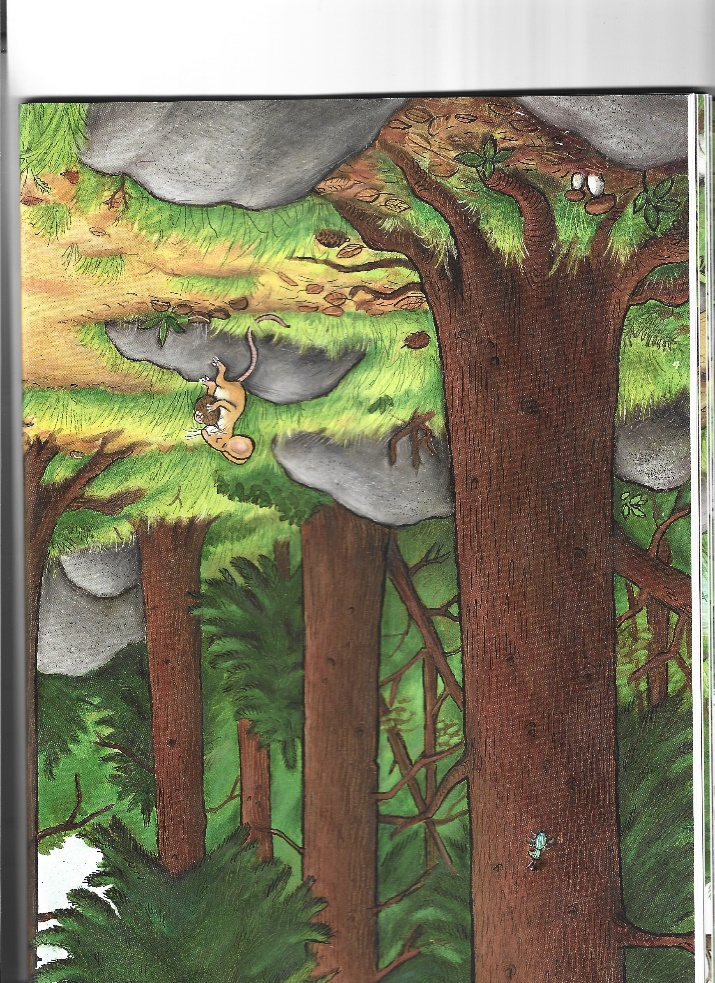 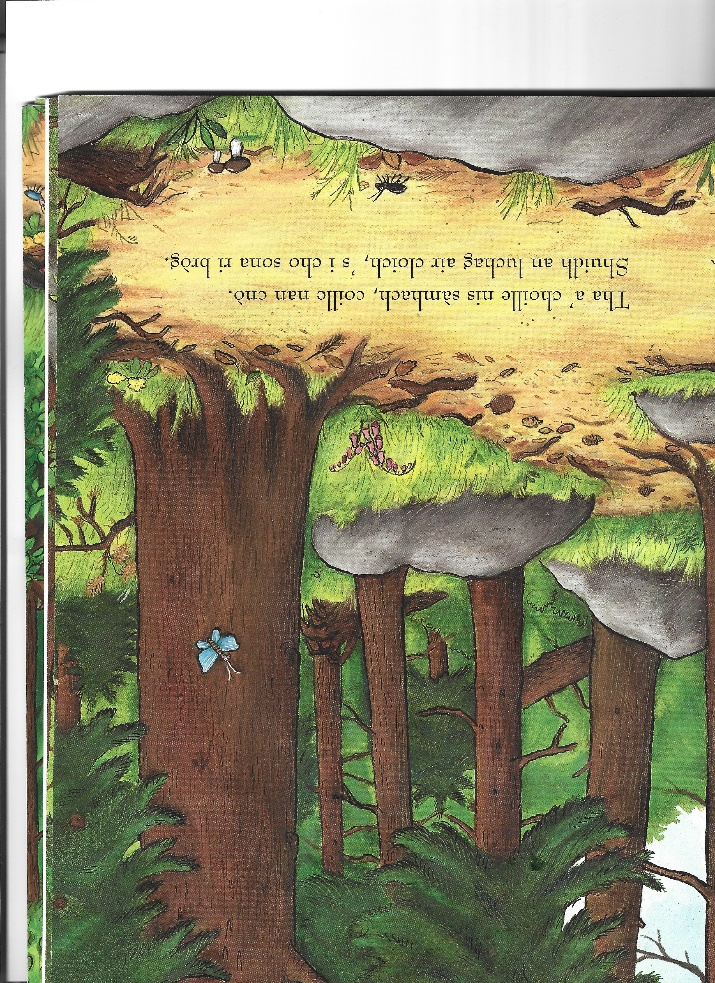 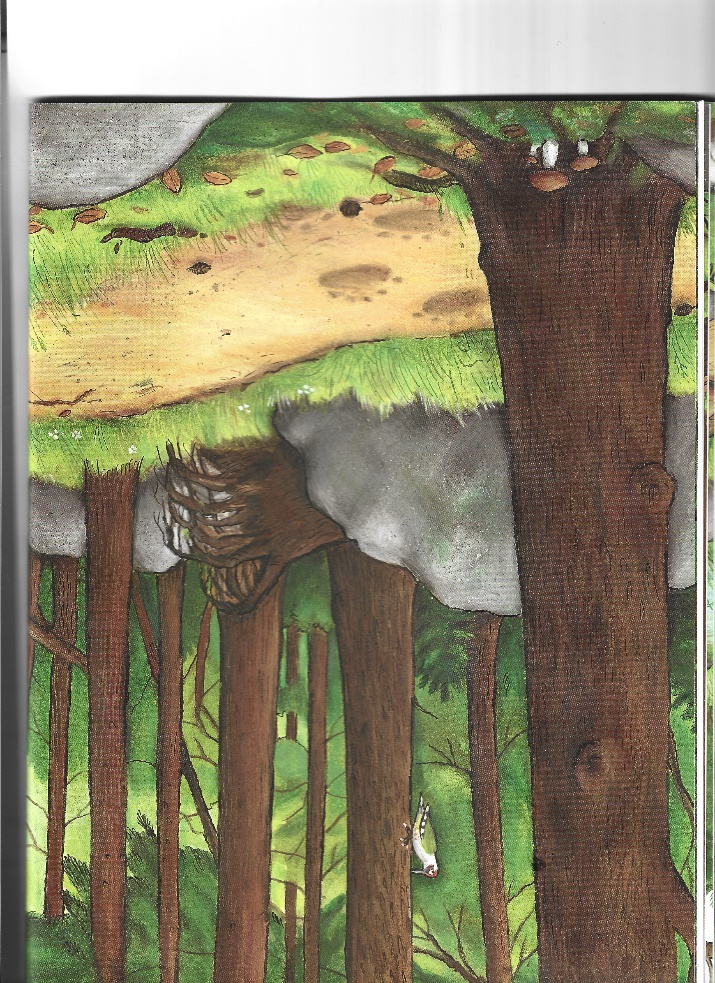 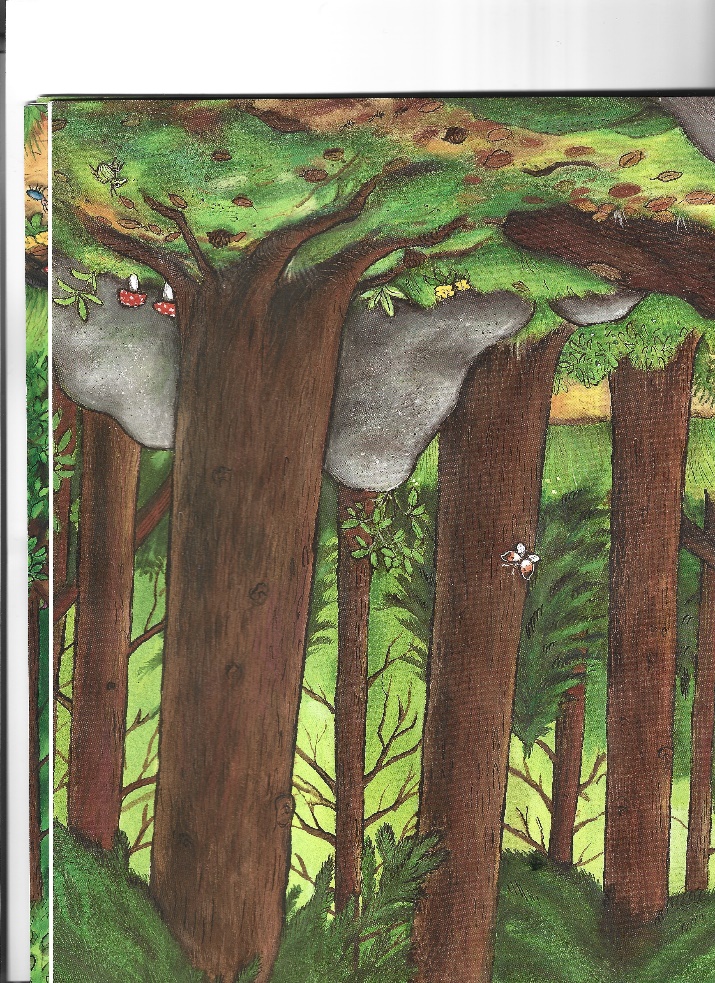 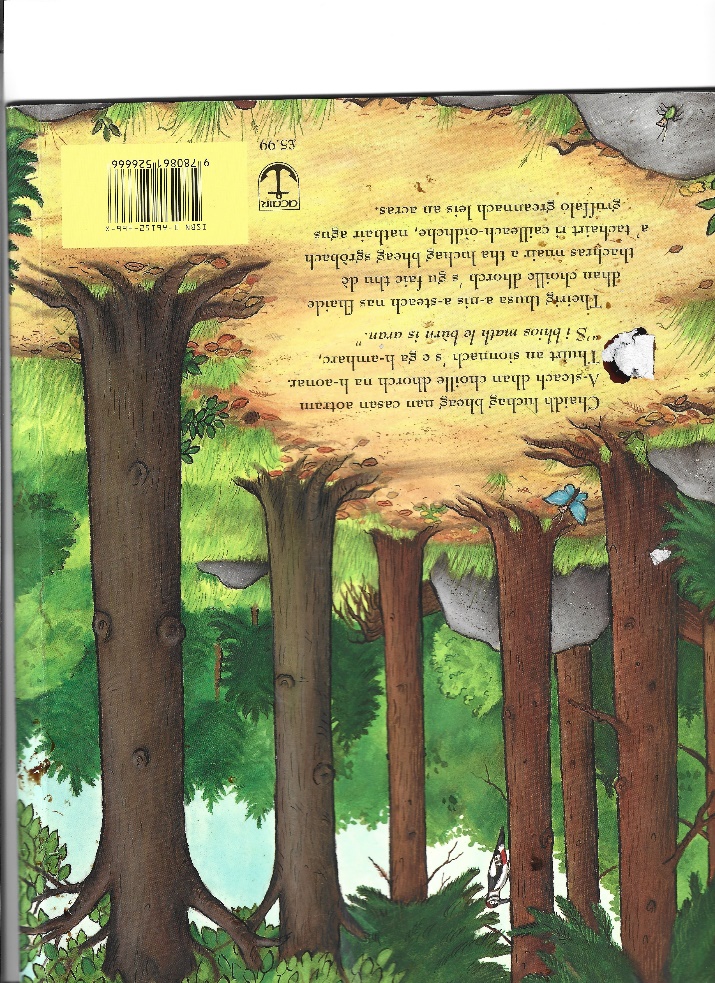 Òran na seachdaineBa ba mo leanabh beagCollected by Mary Fay Shawhttps://www.youtube.com/watch?v=SoOXiEY0imMLyrics:English Translation:Sèist:Chorus (after each verse):O bà bà mo leanabhOh hush-a-bye, my little babyBà mo leanabh, bàHush, my little baby, hushO bà bà mo leanabhOh hush-a-bye, my little babyNì mo leanabh san bà bàMy own little baby will go to sleepGed tha mi gun chaoraich agamThough I am without a flock of sheep'S caoraich uil' aig càchAnd the others all have sheepGed tha mi gun chaoraich agamThough I am without a flock of sheepDèan a leanabh an bà bàYou, little baby, can go to sleepEudail mhòir a shluaigh an domhainGreat Darling, of the people of the worldDhòirt iad d' fhuil an dèThey spilt your blood yesterday'S chuir iad do cheann air stob daraichThey put your head on an oaken postTacan beag bho do chrèA little way from your corpseDhìrich mi bheinn mhòr gun analI breathlessly climbed the great mountainDhìrich agus theàrnI climbed and I descendedChuirinn falt mo chinn fo d' chasanI would put the hair of my head under your feetAgus craicinn mo dhà làimhAnd the skin of my two hands